Uunissa paistettu hauki 1 Uunissa paistettu hauki 1 1 kghaukeamunanvalkuainen, korppujauhoja, suolaa, sokeria, vettä½ rkl vehnäjauhoja100 gvoitaKASTIKE: saadaan siten, että kun kala on nostettu pannusta, lisätään siihen vehnäjauhot ja hiukan vettä; sitä keitetään 10 minuuttia ja se maustetaan suolalla sekä siivilöidään ennen tarjoamistaLISÄRUOAT:Lisäksi tarjotaan vielä perunoita, luumuja ja kaikenlaisia pinaattiruokiaTÄHTEET:Jäljelle jäänyt kala ruoditaan ja käytetään kalasalaatteihin, laatikkoihin ym.Hauki suomustetaan, aukaistaan ja asetetaan selkäpuoli ylöspäin uuninpannuun, jossa rasva on ruskettunut, sivellään munanvalkuaisella, ja korppujauhoja sekä suolaa ripotellaan pinnalle. Kun hauki on ruskettunut, lisätään pannuun hieman kiehuvaa vettä ja sitä valellaan liemellä aina vähän ajan kuluttua, niin että sen pinta ei pääse kovettumaan. Hauki suomustetaan, aukaistaan ja asetetaan selkäpuoli ylöspäin uuninpannuun, jossa rasva on ruskettunut, sivellään munanvalkuaisella, ja korppujauhoja sekä suolaa ripotellaan pinnalle. Kun hauki on ruskettunut, lisätään pannuun hieman kiehuvaa vettä ja sitä valellaan liemellä aina vähän ajan kuluttua, niin että sen pinta ei pääse kovettumaan. 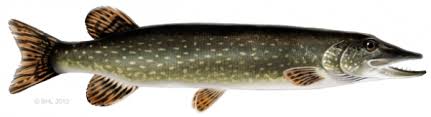 Kuva  haukiKuva  haukiMurekkeella täytetty hauki Murekkeella täytetty hauki 1 ½ kghaukea2 tlsuolaaMurekkeeseenMurekkeeseen150 graastettua kalaa70 gvoita1muna1 ½ rkl (20 g)vehnäjauhoja1 ½ dl kermaa1 tlsuolaa½ tlsokeriavähänvalkopippuriaVoitelemiseenVoitelemiseen½ munaa2 rkl korppujauhojaKastike: rapu- tai korvasienikastikeLisäruoat:perunat Hauki perataan, pestään ja kuivataan pyyhkeellä. Selkäruoto irrotetaan terävällä veitsellä, mutta pää ja pyrstö jätetään  irrottamatta. Kalanlihasta raavitaan tasaisesti ja varovasti 150 g; tästä osasta poistetaan tarkoin ruodot ja siitä valmistetaan  tavallinen kalamureke. Hauki hierotaan päältä ja sisältä suolalla ja täytetään sitten murekkeella. Vatsa ommellaan kiinni (Sulje kalan vatsa ompelemalla se hammastikuilla kiinni (kuin laittaisit nuppineuloja). Kala voidellaan munalla, korppujauhoja ripotellaan sen päälle, ja sitten se pannaan voideltuun uunipannuun. Pieniä voikokkareita pannaan kalan päälle ja se paistetaan hyvässä uuninlämmössä. Paistumisen aikana valellaan kalaa usein liemellä tai kiehuvalla vedellä. Kun kala tarjotaan, poistetaan lanka/tikut ja vati koristellaan persiljalla ja pienillä perunoilla. Hauki perataan, pestään ja kuivataan pyyhkeellä. Selkäruoto irrotetaan terävällä veitsellä, mutta pää ja pyrstö jätetään  irrottamatta. Kalanlihasta raavitaan tasaisesti ja varovasti 150 g; tästä osasta poistetaan tarkoin ruodot ja siitä valmistetaan  tavallinen kalamureke. Hauki hierotaan päältä ja sisältä suolalla ja täytetään sitten murekkeella. Vatsa ommellaan kiinni (Sulje kalan vatsa ompelemalla se hammastikuilla kiinni (kuin laittaisit nuppineuloja). Kala voidellaan munalla, korppujauhoja ripotellaan sen päälle, ja sitten se pannaan voideltuun uunipannuun. Pieniä voikokkareita pannaan kalan päälle ja se paistetaan hyvässä uuninlämmössä. Paistumisen aikana valellaan kalaa usein liemellä tai kiehuvalla vedellä. Kun kala tarjotaan, poistetaan lanka/tikut ja vati koristellaan persiljalla ja pienillä perunoilla. Rasvassa keitetty hauki tai kuha 1 Rasvassa keitetty hauki tai kuha 1 1 kg haukea tai kuhaa2 dl vehnäjauhoja2 munaakorppujauhojasuolaaruohosipuliaKeittämiseenKeittämiseenrasvaa Kastike kirpeä kastike. majoneesikastikeLisäruoatperunat, pinaattimuhennosKala suomustetaan, aukaistaan, huuhdotaan, ja kuivataan hyvin. Sitten se leikataan sopiviksi palasiksi, jotka kieritetään vehnäjauhoissa, joihin on sekoitettu suola ja hienoksi leikattu ruohosipuli, kastetaan vatkatussa munassa ja kieritellään korppujauhoissa. Keitetään  kuumassa rasvassa.  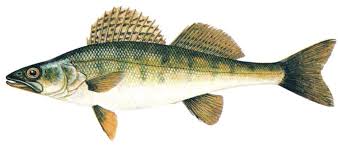 Kuva  kuhaKuva  haukiKala suomustetaan, aukaistaan, huuhdotaan, ja kuivataan hyvin. Sitten se leikataan sopiviksi palasiksi, jotka kieritetään vehnäjauhoissa, joihin on sekoitettu suola ja hienoksi leikattu ruohosipuli, kastetaan vatkatussa munassa ja kieritellään korppujauhoissa. Keitetään  kuumassa rasvassa.  Kuva  kuhaKuva  haukiRasvassa keitetty hauki tai kuha 2 Rasvassa keitetty hauki tai kuha 2 1 kghauki tai kuha1 muna korppujauhojasuolaaluumujavasikan munuaiset ½ tl sokeriavettäetikkaaKeittämiseenKeittämiseenrasvaaKastikehapanimeläkastikeLisäruoatperunat, vihannekset ja kovaksi keitetyt munatTähteetjäljelle jääneestä kalasta poistetaan ruodot ja se käytetään kalasalaattina jonkin paksun ja kylmän kastikkeen kera Vasikan munuaiset keitetään pehmeiksi vedessä, johon on pantu hiukan etikkaa, ja hakataan hienoiksi. Luumut keitetään myöskin vähässä vedessä pehmeiksi, kivet poistetaan ja luumut hienonnetaan ja sekoitetaan sokerin ja suolan kera munuaisiin. Hauki/kuha suomustetaan, aukaistaan, huuhdotaan ja täytetään munuais- ja luumutäytteellä. Kun kala on ommeltu kiinni,  taivutetaan se kiemuralle ja pyrstö kiinnitetään kalan suuhun. Sitten voidellaan koko kala vatkatulla munalla ja kieritellään korppujauhoissa, joihin on sekoitettu suolaa. Se pannaan nyt rasvaan ruskeutumaan ja kypsymään. Kalaa on välillä käännettävä, niin että se paistuu tasaisesti. 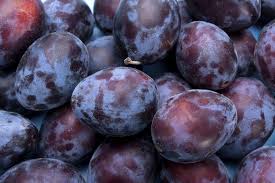 Kuva  luumuVasikan munuaiset keitetään pehmeiksi vedessä, johon on pantu hiukan etikkaa, ja hakataan hienoiksi. Luumut keitetään myöskin vähässä vedessä pehmeiksi, kivet poistetaan ja luumut hienonnetaan ja sekoitetaan sokerin ja suolan kera munuaisiin. Hauki/kuha suomustetaan, aukaistaan, huuhdotaan ja täytetään munuais- ja luumutäytteellä. Kun kala on ommeltu kiinni,  taivutetaan se kiemuralle ja pyrstö kiinnitetään kalan suuhun. Sitten voidellaan koko kala vatkatulla munalla ja kieritellään korppujauhoissa, joihin on sekoitettu suolaa. Se pannaan nyt rasvaan ruskeutumaan ja kypsymään. Kalaa on välillä käännettävä, niin että se paistuu tasaisesti. Kuva  luumuOrlovin kalafilee Orlovin kalafilee 1 kgkuhaa, siikaa tai haukea3munaa1 dlolutta2 dlhaaleaa maitoa ½ dl sulatettua margariinia tai voita1 rkl hiivaa 2 ½ dl hienoja vehnäjauhojavähänsuolaavalkopippuriaKeittämiseenKeittämiseen¾ kgrasvaa KastikevoisulaLisäruoatkeitetyt, kuoritut perunat tai perunalumi, pinaatti eri muodoissa, tomaatit samoin Perunalumi 4-8perunaa (jauhoinen lajike) ripaus suolaa voita Pese perunat ja keitä kypsiksi kuorineen. Halkaise peruna ja laita peruna pusertimeen leikkauspinta alaspäin. Puserra suoraan lautaselle, älä sekoita, ripoittele päälle vähän hienoa merisuolaa ja vuole päälimmäiseksi muutama voilastu.Perunoita ei tarvitse kuoria, kuori jää pusertimeen !Pese perunat ja keitä kypsiksi kuorineen. Halkaise peruna ja laita peruna pusertimeen leikkauspinta alaspäin. Puserra suoraan lautaselle, älä sekoita, ripoittele päälle vähän hienoa merisuolaa ja vuole päälimmäiseksi muutama voilastu.Perunoita ei tarvitse kuoria, kuori jää pusertimeen !Kala perataan, huuhdotaan, kuivataan ja nahka sekä ruodot poistetaan. Kalan päälle ripotellaan vähän suolaa ja hiukan valkopippuria. Haaleaan maitoon liuotetaan hiiva; siihen lisätään olut, vatkatut munat, sulatettu voi ja jauhot. Taikina asetetaan lämpimän paikkaan 2-3 tunniksi nousemaan. Kala paloitellaan ja kastellaan taikinassa, sitten sitä keitetään  kuumassa rasvassa noin 15 minuuttia, minkä jälkeen se nostetaan imupaperille valumaan. 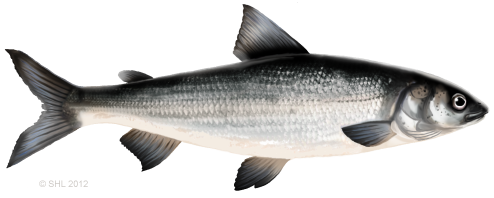 Kuva  siikaKala perataan, huuhdotaan, kuivataan ja nahka sekä ruodot poistetaan. Kalan päälle ripotellaan vähän suolaa ja hiukan valkopippuria. Haaleaan maitoon liuotetaan hiiva; siihen lisätään olut, vatkatut munat, sulatettu voi ja jauhot. Taikina asetetaan lämpimän paikkaan 2-3 tunniksi nousemaan. Kala paloitellaan ja kastellaan taikinassa, sitten sitä keitetään  kuumassa rasvassa noin 15 minuuttia, minkä jälkeen se nostetaan imupaperille valumaan. Kuva  siikaHauenkyljyksetHauenkyljykset1 kg:n hauki500 graastettua kalaa200 gvoita65 gvehnäjauhoja4 dlmaitoa2 munaa½ rkl (10 g)sokeria1 rkl (25 g)suolaa¼ tlvalkopippuriaVoitelemiseenVoitelemiseen1 muna1 ½ dl leipäjauhelmaa  (leipämössöä)Kastike kalan ruodoista ja päästä keitetty liemi lisätään pannussa olevaan voihin. Kastike saostetaan tilkkasella paksua kermaa. Se saa kiehahtaa ja se siivilöidään kyljyksien päälleLisäruoatPerunat, pinaattiruoatMuistaMurekkeeseen voi sekoittaa hieman valkoviiniäEdellä mainitut ainekset sekoitetaan yhteen samalla tapaan kuin kalamurekkeeseen. Seoksesta muodostellaan pieniä kyljyksiä,  jotka voidellaan  munalla, leipämössöä ripotellaan päälle ja kyljykset paistetaan voissa kauniin ruskeiksi. Kyljykset asetellaan sievästi vadille, jokaiseen kyljykseen pistetään makaroninkappale luuksi. Makaronin päähän voidaan kietoa paperiröyhelö koristeeksi. Edellä mainitut ainekset sekoitetaan yhteen samalla tapaan kuin kalamurekkeeseen. Seoksesta muodostellaan pieniä kyljyksiä,  jotka voidellaan  munalla, leipämössöä ripotellaan päälle ja kyljykset paistetaan voissa kauniin ruskeiksi. Kyljykset asetellaan sievästi vadille, jokaiseen kyljykseen pistetään makaroninkappale luuksi. Makaronin päähän voidaan kietoa paperiröyhelö koristeeksi. Hauenfilee ja kapriskastike Hauenfilee ja kapriskastike 1 ½ kghaukea1 rkl (25 g)suolaa1 tletikkaavettäKastikkeeseen 1 Kastikkeeseen 1 2 rkl (60 g)voita1munankeltuainen 2 rkl (25 g)vehnäjauhoja4 rklkalalientä1 ½ tlsitruunamehua tai etikkaa2-3 rklkaprista2 tlsokeriasuolaaKastikevalmistetaan kastikkeen valmistusääntöjen mukaanLisäruoatperunat eri muodoissa, pinaattiKapriskastike 2 Kapriskastike 2 2 rkl kaprista1 rkl (25 g)voita2 rkl (25 g)vehnäjauhoja½ lihaaliha- tai kalalientä2 munanruskuaista1 rkl paksua kermaasuolaaPääruoat: käytetään kuumana keitettyjen ja paistettujen kalaruokien, kalamurekkeen, kohokkaan ym. keraVoi ja jauhot kiehautetaan  ja kala- tai lihaliemi lisätään vähitellen sekaan. Munanruskuaiset ja kerma vatkataan hyvin sekaisin  ja yhdistetään kastikkeeseen, sitten kun se on kiehunut 10 minuuttia. Kastiketta vatkataan vielä kuumalla paikalla olevassa kasarissa, kunnes se sakoaa, mutta ei saa enää kiehua. Kapris ja vähän sen lientä sekä hitunen suolaa, jos tarvitaan, sekoitetaan kastikkeeseen. Voi ja jauhot kiehautetaan  ja kala- tai lihaliemi lisätään vähitellen sekaan. Munanruskuaiset ja kerma vatkataan hyvin sekaisin  ja yhdistetään kastikkeeseen, sitten kun se on kiehunut 10 minuuttia. Kastiketta vatkataan vielä kuumalla paikalla olevassa kasarissa, kunnes se sakoaa, mutta ei saa enää kiehua. Kapris ja vähän sen lientä sekä hitunen suolaa, jos tarvitaan, sekoitetaan kastikkeeseen. Haukifileen valmistus: Kala perataan ja pestään hyvin, nyljetään, selkäruoto poistetaan ja kalan puolikkaat hierotaan suolalla ja etikalla. Hauki asetetaan uunipannuun molemmat puolet vastakkain, kuumaa vettä kaadetaan niin paljon, että kala hyvin peittyy, ja pannu peitetään voipaperilla sekä asetetaan uuniin kypsymään. Kun kala on kypsä, se nostetaan vadille, pannussa oleva liemi siivilöidään ja käytetään  kastikkeeseen, joka kaadetaan kala päälle. 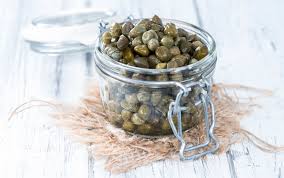 Kuva  kapris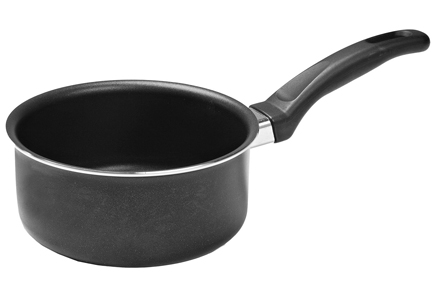 Kuva  kasariHaukifileen valmistus: Kala perataan ja pestään hyvin, nyljetään, selkäruoto poistetaan ja kalan puolikkaat hierotaan suolalla ja etikalla. Hauki asetetaan uunipannuun molemmat puolet vastakkain, kuumaa vettä kaadetaan niin paljon, että kala hyvin peittyy, ja pannu peitetään voipaperilla sekä asetetaan uuniin kypsymään. Kun kala on kypsä, se nostetaan vadille, pannussa oleva liemi siivilöidään ja käytetään  kastikkeeseen, joka kaadetaan kala päälle. Kuva  kaprisKuva  kasariHomburginhauki tai –kuha Homburginhauki tai –kuha 2 kghaukea tai kuhaa1 ½ rkl (35g)suolaa1 tletikkaa3 rkl (90 g)voita2 rkl (10 g)(kirpeää)  juustoa1 munankeltuainen½ dl leipämössöä 3 dlpaksua kermaaKastikekalan paistuessa muodostunut liemiLisäruoatperunat, pinaattiruoatKala perataan, huuhdotaan ja pyyhitään hyvin kuivaksi sekä viilletään halki. Ruodot ja nahka poistetaan tarkoin, kala hierotaan etikalla ja suolalla sekä jätetään silleen vähäksi aikaa. Sen jälkeen se pyyhitään kuivalla vaatteella. Ruokalusikallinen voita sulatetaan ja voisula sekoitetaan vatkatun munankeltuaisen joukkoon, jota sivellään kalan joka puolelle; hienonnettua juustoa ja leipämössöä ripotellaan päälle. Kala pannaan voideltuun uunipannuun, valellaan kermalla ja paistetaan äkisti kuumassa uunissa vaaleanruskeaksi. Paistumisen aikana valelaan sitä usein kastikkeella. Kala perataan, huuhdotaan ja pyyhitään hyvin kuivaksi sekä viilletään halki. Ruodot ja nahka poistetaan tarkoin, kala hierotaan etikalla ja suolalla sekä jätetään silleen vähäksi aikaa. Sen jälkeen se pyyhitään kuivalla vaatteella. Ruokalusikallinen voita sulatetaan ja voisula sekoitetaan vatkatun munankeltuaisen joukkoon, jota sivellään kalan joka puolelle; hienonnettua juustoa ja leipämössöä ripotellaan päälle. Kala pannaan voideltuun uunipannuun, valellaan kermalla ja paistetaan äkisti kuumassa uunissa vaaleanruskeaksi. Paistumisen aikana valelaan sitä usein kastikkeella. Leipämössö: 1 annos:
1,5 dl vettä
½ tl suolaa
n. 100 g kuivahtanutta ruisleipää

Kiehauta vesi ja lisää suola. Kuutioi ruisleipä ja laita kiehuvaan veteen. Sekoita niin kauan kuin vesi on imeytynyt leipiin ja on tullut puuromaiseksi. Tarjoa voi tai margariini nokareen kanssa.

Veden voi korvata maidolla ja joukkoon voi laittaa pienen nokareen voita.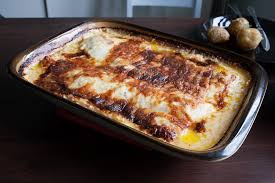 Kuva  HomburginhaukiLeipämössö: 1 annos:
1,5 dl vettä
½ tl suolaa
n. 100 g kuivahtanutta ruisleipää

Kiehauta vesi ja lisää suola. Kuutioi ruisleipä ja laita kiehuvaan veteen. Sekoita niin kauan kuin vesi on imeytynyt leipiin ja on tullut puuromaiseksi. Tarjoa voi tai margariini nokareen kanssa.

Veden voi korvata maidolla ja joukkoon voi laittaa pienen nokareen voita.Kuva  HomburginhaukiHaukimuhennos, jossa on ravunpyrstöjä ja kukkakaalia Haukimuhennos, jossa on ravunpyrstöjä ja kukkakaalia 1 ½ kghaukea1 ½ rkl (35 g)suolaa1 ½ tletikkaavettä1 iso kukkakaali MuhennosMuhennos2 rkl rapuvoita 1 ½ rkl (20 g)vehnäjauhojakalalientä2-3 dlkermaa200 gravunpyrstöjäpippuria, suolaa, sokeriaHauki perataan, huuhdotaan hyvin, hierotaan etikalla ja suolalla sekä keitetään vähässä vedessä. Kun se on keitetty, se nyljetään. Kalasta poistetaan ruodot ja liha leikataan lohkoiksi. Rapuvoi ja jauhot kiehautetaan yhdessä, joukkoon kaadetaan vähitellen kalaliemi sekä kerma ja kastikkeen annetaan kiehua 10 minuuttia. Ravunpyrstöt sekä lohkoiksi leikattu kalanliha sekoitetaan muhennokseen ja muhennos maustetaan. Kukkakaali keitetään suolatussa vedessä, sekä asetetaan keskelle ja muhennos kaadetaan sen ympäri. Ruoka viedään heti tarjolle. 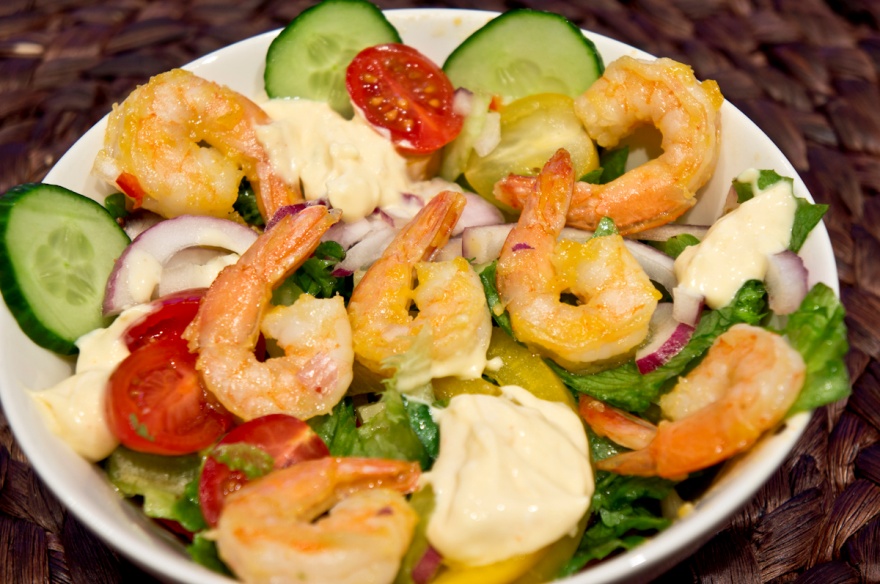 Kuva  ravunpyrstö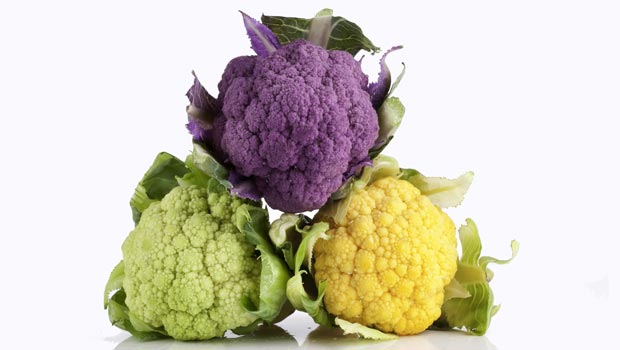 Kuva  värikkäät kukkakaalit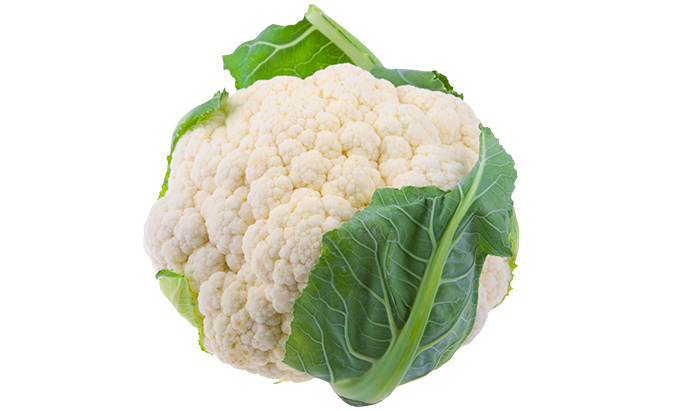 Kuva  kukkakaaliHauki perataan, huuhdotaan hyvin, hierotaan etikalla ja suolalla sekä keitetään vähässä vedessä. Kun se on keitetty, se nyljetään. Kalasta poistetaan ruodot ja liha leikataan lohkoiksi. Rapuvoi ja jauhot kiehautetaan yhdessä, joukkoon kaadetaan vähitellen kalaliemi sekä kerma ja kastikkeen annetaan kiehua 10 minuuttia. Ravunpyrstöt sekä lohkoiksi leikattu kalanliha sekoitetaan muhennokseen ja muhennos maustetaan. Kukkakaali keitetään suolatussa vedessä, sekä asetetaan keskelle ja muhennos kaadetaan sen ympäri. Ruoka viedään heti tarjolle. Kuva  ravunpyrstöKuva  värikkäät kukkakaalitKuva  kukkakaaliKuhankyljykset Kuhankyljykset 1 kgkuhaa1 dl (55 g)vehnäjauhoja2 munaakorppujauhoja, suolaa100 gvoita1 ½ dl kermaa Kastike valmistetaan siten, että kun kyljykset ovat nostettu pannusta, pannaan siihen 1 rkl vehnäjauhoja, jotka ruskeutetaan ja sitten lisätään vähitellen kerma ja kastikkeen annetaan kiehua  minuuttiaLisäruoatperunatTähteetjäljelle jääneille kyljyksille kaadetaan miedonnettu etikkaliemi ja kyljykset tarjotaan parin päivän kuluttua voileipäpöydässä viipaleiksi leikattuinaKuha suomustetaan, huuhdotaan, aukaistaan ja irroitetaan selkäruodosta. Suurimmat ruodot poistetaan niin, että liha ei rikkoudu, ja kala paloitellaan sopivan suuruisiksi kyljyksiksi; ensin niitä kieritellään vehnäjauhoissa, joihin on sekoitettu suola, sitten ne kastetaan vatkattuun munaan ja lopuksi korppujauhoihin. Ne paistetaan kummaltakin puolelta ruskeiksi voissa pannussa ja pannaan sitten heikolle tulelle. Päistä ja ruodoista keitettyä kalalientä lisätään pannuun ja kalan annetaan kypsyä. Kuha suomustetaan, huuhdotaan, aukaistaan ja irroitetaan selkäruodosta. Suurimmat ruodot poistetaan niin, että liha ei rikkoudu, ja kala paloitellaan sopivan suuruisiksi kyljyksiksi; ensin niitä kieritellään vehnäjauhoissa, joihin on sekoitettu suola, sitten ne kastetaan vatkattuun munaan ja lopuksi korppujauhoihin. Ne paistetaan kummaltakin puolelta ruskeiksi voissa pannussa ja pannaan sitten heikolle tulelle. Päistä ja ruodoista keitettyä kalalientä lisätään pannuun ja kalan annetaan kypsyä. Keitetty lohi Keitetty lohi 1 kg tuoretta lohta1 rkl etikkaa tai 1 sitruuna1 rkl (25 g)suolaa tilliä5 valkopippuriavettäKastike majoneesikastike, hollannin-, kapris-, herkkusieni-, rapu- ja sitruunakastikeLisäruoatkuoritut, keitetyt perunat, keitetyt herneet ym.MuistaLohen voi keittää valkoviinissä tai valella kuumalla valkoviinillä Jos on käytettävissä kokonainen lohi, se aukaistaan, pyyhitään pehmeällä pyyhkeellä puhtaaksi ja pannaan mausteiden kera kylmään veteen, joka hiljalleen kuumennetaan. Jos on käytettävissä osa suuremmasta lohesta, se leikataan poikittain noin 7 cm:n paksuisiksi viipaleiksi, jotka sitten pannaan maustettuun veteen kiehumaan pehmeiksi. Kun lohi on pehmeää, nostetaan se pois tulelta ja jätetään noin 10 minuutiksi keitinveteen seisomaan ennen tarjoamista. 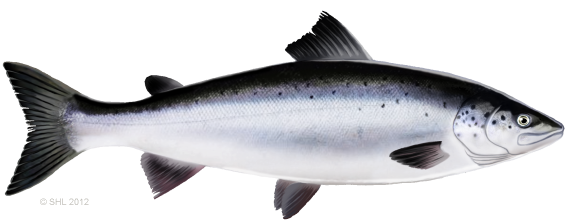 Kuva  lohiJos on käytettävissä kokonainen lohi, se aukaistaan, pyyhitään pehmeällä pyyhkeellä puhtaaksi ja pannaan mausteiden kera kylmään veteen, joka hiljalleen kuumennetaan. Jos on käytettävissä osa suuremmasta lohesta, se leikataan poikittain noin 7 cm:n paksuisiksi viipaleiksi, jotka sitten pannaan maustettuun veteen kiehumaan pehmeiksi. Kun lohi on pehmeää, nostetaan se pois tulelta ja jätetään noin 10 minuutiksi keitinveteen seisomaan ennen tarjoamista. Kuva  lohiLohenkyljykset Lohenkyljykset 1 kglohta2 munaakorppujauhojasitruunan mehu(sokeria)suolaa100 gvoitaKastikemajoneesikastikeLisäruoatperunat, luumut, keitetyt herneet ymTähteetkylmä lohi leikataan viipaleiksi ja tarjotaan jäljelle jääneen majoneesikastikkeen kera salaattina. Lohi leikataan kyljyksiä muistuttaviksi paksuiksi viipaleiksi, jotka sivellään sitruunamehulla. Niiden pinnalle ripotellaan suolaa ja sokeria. Kyljykset kastetaan vatkattuun munaan ja kieritetään korppujauhoissa. Ne paistetaan voissa pannussa kummaltakin puolelta ruskeiksi ja asetetaan sitten kannen alle kypsymään hiljaisella tulella. 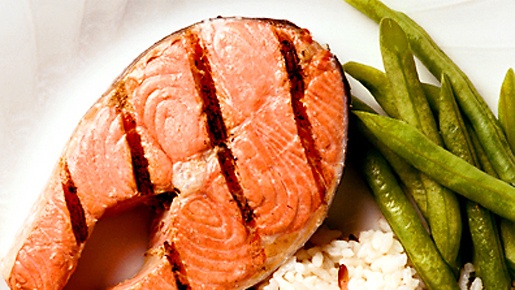 Kuva  lohikyljysLohi leikataan kyljyksiä muistuttaviksi paksuiksi viipaleiksi, jotka sivellään sitruunamehulla. Niiden pinnalle ripotellaan suolaa ja sokeria. Kyljykset kastetaan vatkattuun munaan ja kieritetään korppujauhoissa. Ne paistetaan voissa pannussa kummaltakin puolelta ruskeiksi ja asetetaan sitten kannen alle kypsymään hiljaisella tulella. Kuva  lohikyljysPeruna- ja lohilaatikkoPeruna- ja lohilaatikko1 litra keitettyjä kylmiä perunoita200 ghiukan suolaista lohta100 gvoita½ litraamaitoa2 munaasuolaa, sokeria2 dlkorppujauhojaKastikevoisulaMuistaSiiasta valmistetaan laatikko samalla tavallaPerunat kuoritaan, leikataan viipaleiksi ja ladotaan viipaleiksi leikatun lohen kera kerroksittain voideltuun vuokaan. Kerroksien väliin pannaan maidossa liotettuja korppujauhoja, vähän voisulaa ja mausteita. Alimmaiseksi ja päällimmäiseksi kerroksiksi pannaan perunoita. Munat ja maito vatkataan ja kaadetaan vuokaan, korppujauhoja sirotellaan pinnalle ja voi pannaan päälle pieninä kokkareina. Laatikko saa hyytyä ja hiukan ruskistua uunissa. Perunat kuoritaan, leikataan viipaleiksi ja ladotaan viipaleiksi leikatun lohen kera kerroksittain voideltuun vuokaan. Kerroksien väliin pannaan maidossa liotettuja korppujauhoja, vähän voisulaa ja mausteita. Alimmaiseksi ja päällimmäiseksi kerroksiksi pannaan perunoita. Munat ja maito vatkataan ja kaadetaan vuokaan, korppujauhoja sirotellaan pinnalle ja voi pannaan päälle pieninä kokkareina. Laatikko saa hyytyä ja hiukan ruskistua uunissa. Riisi- ja lohilaatikkoRiisi- ja lohilaatikko200 griisiryynejä1 ½ litraamaitoa200 ghiukan suolaista lohta3 munaasuolaa100 gvoitaKastikevoisulaTähteetjäljelle jäänyt laatikko leikataan viipaleiksi, paistetaan voissa pannussa ja tarjotaan voileipäpöydässä tai aamiaiseksiMuistaSiiasta valmistetaan laatikko samalla tavallaRiisiryynit huuhdotaan hyvin ja pannaan maidossa kiehumaan pehmeiksi. Kun puuro on valmista, suolataan sitä hiukan ja se pannaan jäähtymään. Jäähtyneeseen puuroon sekoitetaan munat ja voideltuun vuokaan ladotaan kerroksittain puuroa sekä viipaleiksi leikattua lohta. Alimmaiseksi ja päällimmäiseksi kerrokseksi pannaan puuroa. Vuoan pinnalle pannaan voi pieninä nokareina, ja laatikko saa paistua uunissa vaaleanruskeaksi. Riisiryynit huuhdotaan hyvin ja pannaan maidossa kiehumaan pehmeiksi. Kun puuro on valmista, suolataan sitä hiukan ja se pannaan jäähtymään. Jäähtyneeseen puuroon sekoitetaan munat ja voideltuun vuokaan ladotaan kerroksittain puuroa sekä viipaleiksi leikattua lohta. Alimmaiseksi ja päällimmäiseksi kerrokseksi pannaan puuroa. Vuoan pinnalle pannaan voi pieninä nokareina, ja laatikko saa paistua uunissa vaaleanruskeaksi. Paistettu turska Paistettu turska 1 kgturskaa100 gvoitaruisjauhojasuolaapippuria2 rkl (25 g)vehnäjauhoja1 dl kermaasokeriavettäKastikevalmistetaan siten, että kalapalat nostetaan pannusta ja paistinvoihin sekoitetaan hiukan vehnäjauhoja, jotka saavat ruskistua ja sitten lisätään vähitellen kiehuvaa kermaa, niin että saadaan kohtalaisen sakea kastike, joka maustetaan suolalla ja sokerilla sekä siivilöidään ennen tarjoamistaLisäruoatPerunat ja pinaattiTähteetRuodot poistetaan kaloista ja kalat käytetään pyöryköihin tai laatikoihin Turska perataan, huuhdotaan ja leikataan poikittain noin 2 cm:n paksuisiksi viipaleiksi, jotka kieritetään ruisjauhoissa, joihin on sekoitettu suolaa ja hienonnettua pippuria, ja paistetaan pannussa, voissa vaaleanruskeiksi. Sitten lisätään hiukan kiehuvaa vettä, ja kalapalat saavat hiljalleen kypsyä. 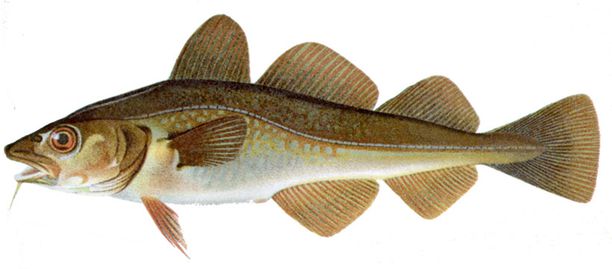 Kuva  turskaTurska perataan, huuhdotaan ja leikataan poikittain noin 2 cm:n paksuisiksi viipaleiksi, jotka kieritetään ruisjauhoissa, joihin on sekoitettu suolaa ja hienonnettua pippuria, ja paistetaan pannussa, voissa vaaleanruskeiksi. Sitten lisätään hiukan kiehuvaa vettä, ja kalapalat saavat hiljalleen kypsyä. Kuva  turskaAhvenmuhennosAhvenmuhennos2 kg ahvenia1 ½ rkl (35 g)suolaa1 tletikkaa75 gvoita3 rkl (40 g)vehnäjauhoja2 rkl karkeaksi hakattua tilliä2 rkl karkeaksi hakattua persiljaa2 rkl karkeaksi hakattua ruohosipulia5-6 dlvettäLisäruoatKuoritut, keitetyt perunatMuistaKeitinveteen voi sekoittaa hieman valkoviiniäAhvenet suomustetaan, perataan ja huuhdotaan hyvin sekä hierotaan sisä- ja ulkopuolelta suolalla ja etikalla. Kalat ladotaan kerroksittain voilla voideltuun kasariin; joka kerroksen väliin pannaan voita, tilliä, ruohosipulia, persiljaa ja jauhoja. Viimeiseksi kaadetaan vesi sekaan. Kalat saavat hiljalleen kiehua tiiviin kannen alla. Kun ne ovat valmiita, ne ladotaan vadille, kastiketta vatkataan kasarissa ja se kaadetaan kalojen päälle, semmoisenaan siivilöimättä ja laimentamatta sitä.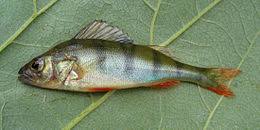 Kuva  ahvenAhvenet suomustetaan, perataan ja huuhdotaan hyvin sekä hierotaan sisä- ja ulkopuolelta suolalla ja etikalla. Kalat ladotaan kerroksittain voilla voideltuun kasariin; joka kerroksen väliin pannaan voita, tilliä, ruohosipulia, persiljaa ja jauhoja. Viimeiseksi kaadetaan vesi sekaan. Kalat saavat hiljalleen kiehua tiiviin kannen alla. Kun ne ovat valmiita, ne ladotaan vadille, kastiketta vatkataan kasarissa ja se kaadetaan kalojen päälle, semmoisenaan siivilöimättä ja laimentamatta sitä.Kuva  ahvenHieno ahvenmuhennosHieno ahvenmuhennos2 kg suuria, tuoreita ahvenia3 rkl (90 g) voita4 rkl (50 g)vehnäjauhoja1 iso nippu persiljaa tai tilliä6 dlkalalientäKastike Kastike 75 gvoita3munankeltuaista2 dl paksua kermaakalakastikettasuolaaVoi hierotaan kasarissa kuohkeaksi vaahdoksi. Munankeltuaiset ja kerma vatkataan ja lisätään voihin; samoin lisätään siihen vähitellen ja hyvin vatkaten  se liemi, jossa on kiehunut. Kasari nostetaan tulelle ja vatkaamista jatketaan niin kauan, että kastike tulee hyvin kuohkeaksi ja paksuksi, mutta se ei saa kiehua. Se maustetaan – jos tarvitaan – suolalla, ja jos halutaan, lisätään vähän hienonnettua persiljaa. Voi hierotaan kasarissa kuohkeaksi vaahdoksi. Munankeltuaiset ja kerma vatkataan ja lisätään voihin; samoin lisätään siihen vähitellen ja hyvin vatkaten  se liemi, jossa on kiehunut. Kasari nostetaan tulelle ja vatkaamista jatketaan niin kauan, että kastike tulee hyvin kuohkeaksi ja paksuksi, mutta se ei saa kiehua. Se maustetaan – jos tarvitaan – suolalla, ja jos halutaan, lisätään vähän hienonnettua persiljaa. LisäruoatKuoritut, keitetyt perunatMuistaKalan keitinliemeen voi lisätä hieman valkoviiniäAhvenet suomustetaan ja avataan ja sisälmykset poistetaan, kalat huuhdotaan. Päät, pyrstöt ja selkäruodot poistetaan ja kalat hierotaan suolalla ja etikalla. Ruodot ja päät keitetään suolalla maustetussa vedessä ja liemi siivilöidään. Kalanpuoliskot kieritetään vehnäjauhoissa ja ladotaan voilla voideltuun kasariin kerroksittain voinjäännöksen ja hienonnetun tillin tai persiljan kera. Viimeiseksi lisätään kuuma kalaliemi. Kala saa nyt kiehua tiiviin kannen alla, kunnes se tuntuu täysin murealta ja evät irtaantuvat. Se otetaan silloin vadille, ja kastike kaadetaan päälle. Ahvenet suomustetaan ja avataan ja sisälmykset poistetaan, kalat huuhdotaan. Päät, pyrstöt ja selkäruodot poistetaan ja kalat hierotaan suolalla ja etikalla. Ruodot ja päät keitetään suolalla maustetussa vedessä ja liemi siivilöidään. Kalanpuoliskot kieritetään vehnäjauhoissa ja ladotaan voilla voideltuun kasariin kerroksittain voinjäännöksen ja hienonnetun tillin tai persiljan kera. Viimeiseksi lisätään kuuma kalaliemi. Kala saa nyt kiehua tiiviin kannen alla, kunnes se tuntuu täysin murealta ja evät irtaantuvat. Se otetaan silloin vadille, ja kastike kaadetaan päälle. Täytetty , uunissa paistettu lahna Täytetty , uunissa paistettu lahna 1 ½ -2 kglahna2-3 rkl (60-90 g)voita1munanvalkuainen1 kupillinen luumuja1 rkl (25 g)suolaavähänvalkopippuria2 rkl leipämössöäKastike valmistetaan kuten tavallisestiLisäruoatperunat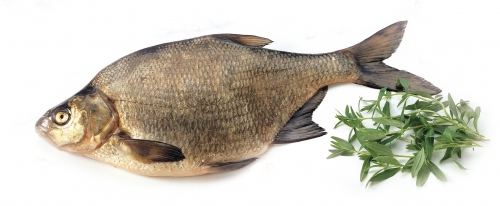 Kuva  lahnaKuva  lahnaKampelankyljyksetKampelankyljykset1 kg ruijanpallasta (jättiläiskampelaa)2 munaasuolaakorppujauhoja100 gvoitapippuria1 dl vehnäjauhojaKastikeMajoneesikastike, hollaninkastikeLisäruoatPerunat, pinaattiruoat, luumut ym.TähteetKylmät kyljykset tarjotaan viipaleiksi leikattuina voileipäpöydässäRuijanpaltaasta leikataan noin 2 cm:n paksuisia viipaleita, jotka nuijitaan ja muodostellaan kyljyksen muotoisiksi. Niiden pinnalle ripotellaan suolaa ja hienonnettua pippuria, niitä kieritetään vehnäjauhoissa, kastetaan vatkattuun munaan ja viimeiseksi korppujauhoihin. Kyljykset ruskistetaan kummaltakin puolelta voissa pannussa ja pannaan sitten kannen alle kypsymään hiljaiselle tulelle.  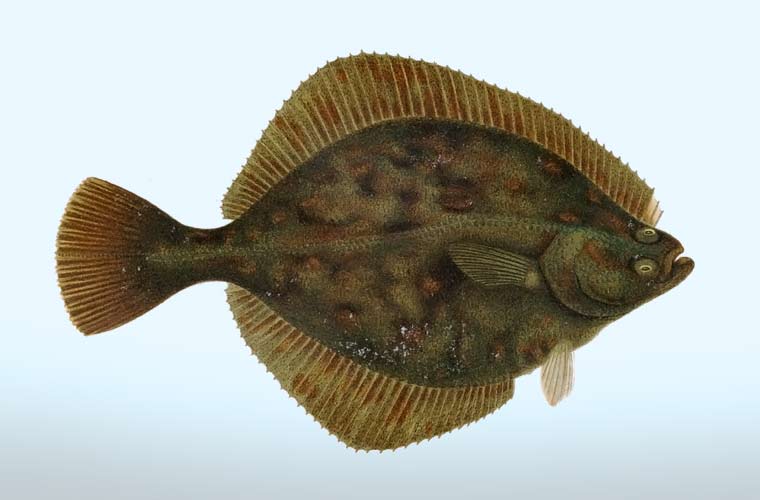 Kuva  kampela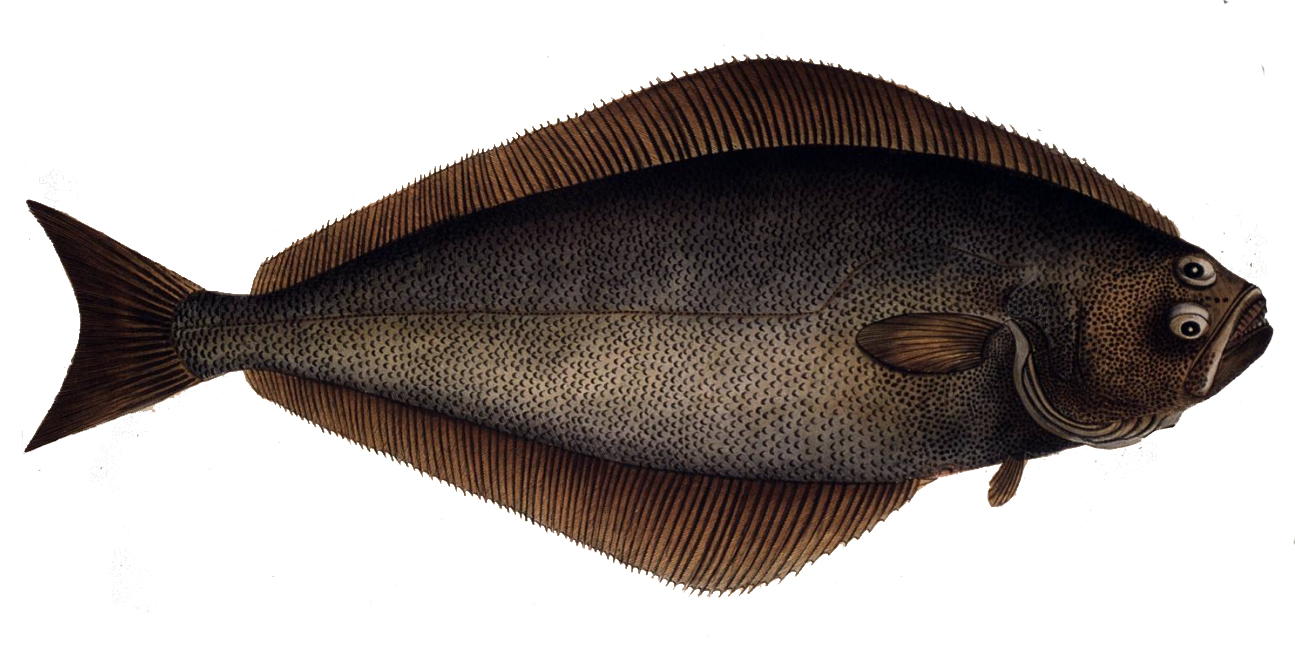 Kuva  ruijanpallasRuijanpaltaasta leikataan noin 2 cm:n paksuisia viipaleita, jotka nuijitaan ja muodostellaan kyljyksen muotoisiksi. Niiden pinnalle ripotellaan suolaa ja hienonnettua pippuria, niitä kieritetään vehnäjauhoissa, kastetaan vatkattuun munaan ja viimeiseksi korppujauhoihin. Kyljykset ruskistetaan kummaltakin puolelta voissa pannussa ja pannaan sitten kannen alle kypsymään hiljaiselle tulelle.  Kuva  kampelaKuva  ruijanpallasKampelalaatikko Kampelalaatikko 1 kg jättiläiskampelaa eli ruijanpallasta100 gvoita1-2munaa2 dl maitoasuolaa, pippuriaVoitelemiseenVoitelemiseenmargariinia tai voitaPinnallePinnallekorppujauhoja KastikeHollannin- tai maitokastike Lisäruoatperunat, pinaatti ym Tulenkestävä vuoka voidellaan margariinilla, jättiläiskampela leikellään palasiksi ja pannaan vuokaan. Muna ja maito sekoitetaan, siihen lisätään mausteet ja seos kaadetaan vuokaan. Voi pannaan kokkareina päälle, korppujauhot ripotellaan pinnalle ja kala paistetaan uunissa. Tulenkestävä vuoka voidellaan margariinilla, jättiläiskampela leikellään palasiksi ja pannaan vuokaan. Muna ja maito sekoitetaan, siihen lisätään mausteet ja seos kaadetaan vuokaan. Voi pannaan kokkareina päälle, korppujauhot ripotellaan pinnalle ja kala paistetaan uunissa. Keitetty ankeriasKeitetty ankerias1 kg:nankeriasvettäsuolaamuutamia maustepippureita Kastike Hollannin- tai majoneesikastike, johon on käytetty kalalientäLisäruoatPerunat, pinaatti ym.MuistaKeitinveteen voi lisätä valkoviiniäMateen ja ankeriaan nylkeminenTee kalan pään ympärille veitsellä viilto. 
Tartu toisella kädellä tukevasti kalan päähän ja vedä nahka tuppena pois. 
Avaa vatsa ja poista sisälmykset. 
Ota talteen mäti tai maiti ja maksa.Mateen ja ankeriaan nylkeminenTee kalan pään ympärille veitsellä viilto. 
Tartu toisella kädellä tukevasti kalan päähän ja vedä nahka tuppena pois. 
Avaa vatsa ja poista sisälmykset. 
Ota talteen mäti tai maiti ja maksa.Ankerias nyljetään, aukaistaan ja sisälmykset poistetaan; kala pyyhitään kuivalla pyyhkeellä hyvin ja keitetään sitten vähässä vedessä kypsäksi. 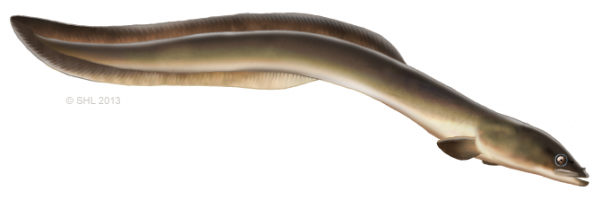 Kuva  ankerias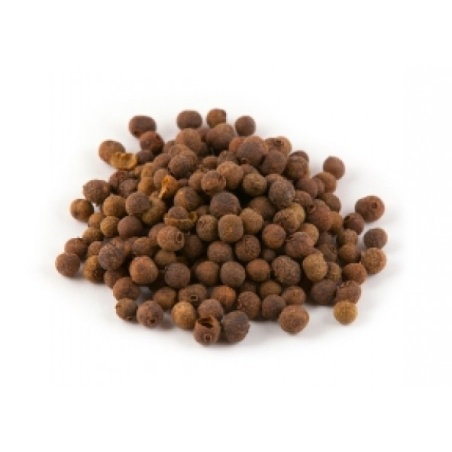 Kuva  maustepippuri kokonainen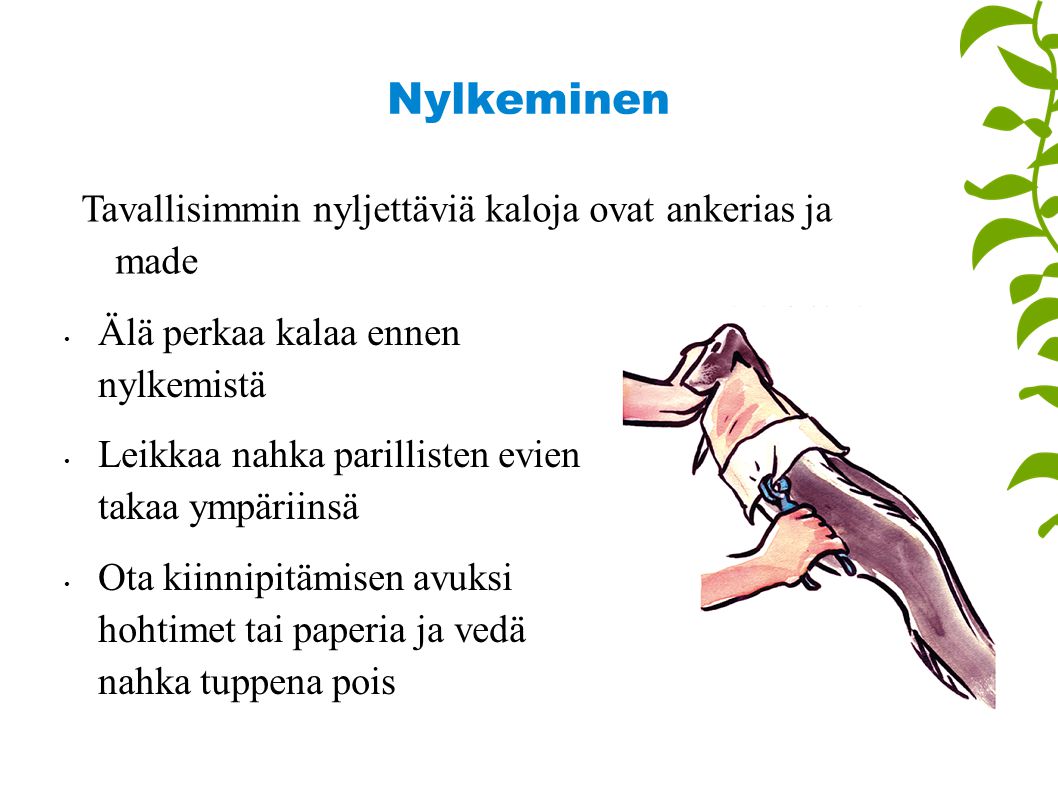 Ankerias nyljetään, aukaistaan ja sisälmykset poistetaan; kala pyyhitään kuivalla pyyhkeellä hyvin ja keitetään sitten vähässä vedessä kypsäksi. Kuva  ankeriasKuva  maustepippuri kokonainenAnkeriaskääryleet Ankeriaskääryleet 2 kg:nankerias2 rkl (40 g)suolaatillinoksia4 rkl etikkaa1 ½ litraavettäHyytelöönHyytelöön1 litrakalalientä2munanvalkuaista8 liivatelehteäAnkerias nyljetään ja aukaistaan selästä, sisälmykset ja selkäruoto poistetaan, kala kuivataan hyvin ja hierotaan suolalla; kalan puoliskot kääritään kääryleelle ja sidotaan lujasti langoille. Kääryleet pannaan tulelle kuumaan veteen tillin oksien, maustepippurien ja etikan kera ja keitetään hiljaisella tulella kypsiksi, jonka jälkeen kääryleet nostetaan jäähtymään. Liemeen pannaan huuhdotut liivatelehdet ja vatkatut valkuaiset, sitä keitetään vähän aikaa ja sitten siivilöidään vaatteen läpi. Osa liemestä kaadetaan paistinvadille ja pannaan hyytymään. Kääryleet leikataan veitsellä viipaleiksi ja pannaan hyytyneen hyytelön päälle, ja hyytelön jäännös kaadetaan kääryleille sekä pannaan uudelleen hyytymään. Viipaleet erotetaan sitten toisistaan veitsellä, niin että hyytelöä jää joka viipaleen ympäri. Viipaleet asetetaan kiehkuraan vadille ja koristellaan tillillä. Ankerias nyljetään ja aukaistaan selästä, sisälmykset ja selkäruoto poistetaan, kala kuivataan hyvin ja hierotaan suolalla; kalan puoliskot kääritään kääryleelle ja sidotaan lujasti langoille. Kääryleet pannaan tulelle kuumaan veteen tillin oksien, maustepippurien ja etikan kera ja keitetään hiljaisella tulella kypsiksi, jonka jälkeen kääryleet nostetaan jäähtymään. Liemeen pannaan huuhdotut liivatelehdet ja vatkatut valkuaiset, sitä keitetään vähän aikaa ja sitten siivilöidään vaatteen läpi. Osa liemestä kaadetaan paistinvadille ja pannaan hyytymään. Kääryleet leikataan veitsellä viipaleiksi ja pannaan hyytyneen hyytelön päälle, ja hyytelön jäännös kaadetaan kääryleille sekä pannaan uudelleen hyytymään. Viipaleet erotetaan sitten toisistaan veitsellä, niin että hyytelöä jää joka viipaleen ympäri. Viipaleet asetetaan kiehkuraan vadille ja koristellaan tillillä. Koristettu kylmä ankerias Koristettu kylmä ankerias suuriankeriassuolaavettäinkiväärin palanen TäyteTäyte¼ kgvasikanmaksaa¼ kgvasikanpaistia1 munapippuriaKoristamiseenKoristamiseenkalahyytelöä, kahdenväriseksi värjättynä2sitruunaapersiljaaKastikemajoneesikastikeLisäruoatperunat ymTähteetjäljelle jäänyt kala paloitellaan ja peitetään paksulla majoneesikastikkeella sekä tarjotaan voileipäpöydässä salaattinaAnkerias nyljetään ja selkään viilletään pitkä vako, josta poistetaan sisälmykset ja selkäruoto. Täten syntyneeseen aukkoon pannaan täyte, joka saadaan siten, että vasikanpaisti ja maksa paistetaan ja hienonnetaan ja siihen sekoitetaan muna sekä hiukan suolaa ja pippuria. Ankeriaan selkä ommellaan kiinni, kun se on täytetty, ja kala keitetään kypsäksi vedessä, johon on pantu suolaa ja inkiväärinpalanen. Kala nostetaan vadille ja asetetaan heti sille vadille, jolta se tarjotaan, niin että se saa jäähtyä oikeaan asentoon. Kun kala on täysin jäähtynyt, koristellaan se raidalliseksi erivärisillä hyytelöillä  ja sitten ohuilla sitruunanviipaleilla ja persiljalla. 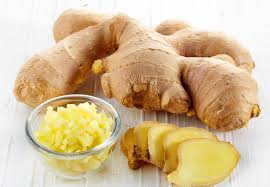 Kuva  inkivääri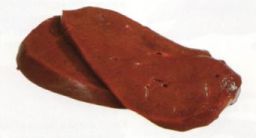 Kuva  vasikanmaksa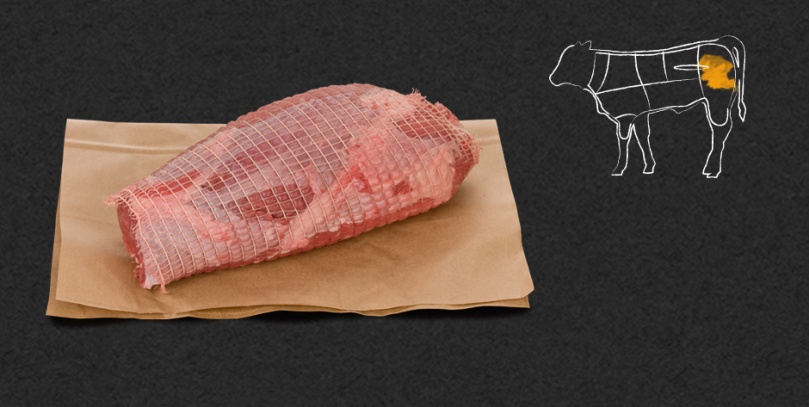 Kuva  vasikanpaistiAnkerias nyljetään ja selkään viilletään pitkä vako, josta poistetaan sisälmykset ja selkäruoto. Täten syntyneeseen aukkoon pannaan täyte, joka saadaan siten, että vasikanpaisti ja maksa paistetaan ja hienonnetaan ja siihen sekoitetaan muna sekä hiukan suolaa ja pippuria. Ankeriaan selkä ommellaan kiinni, kun se on täytetty, ja kala keitetään kypsäksi vedessä, johon on pantu suolaa ja inkiväärinpalanen. Kala nostetaan vadille ja asetetaan heti sille vadille, jolta se tarjotaan, niin että se saa jäähtyä oikeaan asentoon. Kun kala on täysin jäähtynyt, koristellaan se raidalliseksi erivärisillä hyytelöillä  ja sitten ohuilla sitruunanviipaleilla ja persiljalla. Kuva  inkivääriKuva  vasikanmaksaKuva  vasikanpaisti Mademuhennos 1  Mademuhennos 1 2 kgmateita1 ½ rkl (35 g)suolaa½ sipulia10maustepippuria1laakerinlehti2 rkl (60g)voita3 rkl 40 g)vehnäjauhoja3 dl kermansekaista maitoa ½ tlmuskottikukkaa½ tlsokeriaKastike: Voi ja vehnäjauhot kiehautetaan ja joukkoon lisätään kiehuva maito sekä niin paljon kalalientä, että saadaan kohtalaisen sakea kastike, jota keitetään 10 minuuttia. Se maustetaan sokerilla ja muskottikukalla. Kalapalat asetetaan maksan ja maidin keralla vadille, kastike kaadetaan päälle ja muhennos tarjotaan kuumana. Kastike: Voi ja vehnäjauhot kiehautetaan ja joukkoon lisätään kiehuva maito sekä niin paljon kalalientä, että saadaan kohtalaisen sakea kastike, jota keitetään 10 minuuttia. Se maustetaan sokerilla ja muskottikukalla. Kalapalat asetetaan maksan ja maidin keralla vadille, kastike kaadetaan päälle ja muhennos tarjotaan kuumana. TähteetKuoritut, keitetyt perunatTähteetMädistä poistetaan kalvot, se suolataan sekä käytetään illallis- ja aamiaispöydässä asettiruokana tai voileipien päälläMateen kalttaaminen Kalttaamalla mateesta poistetaan limapinta, jolloin jäljelle jää samantyyppinen nahka kuin suomukaloilla suomustuksen jälkeen. Nahka sisältää hyviä aromeja ja pitää kalan tarvittaessa paremmin koossa. Pane made tiskialtaaseen ja huuhtele kiehuvalla vedellä kauttaaltaan. Vedenkeitin toimii hommassa hyvin. Kuumavesikäsittelyn jälkeen pyyhi mateen pinnasta lähtevä lima huolellisesti pois talouspaperilla. Toista käsittely tarvittaessa. Perkaa kala kalttauksen jälkeen kuten edellä.Mädin käsittely Pyri saamaan mätipussit talteen kokonaisina. Aseta tuoreet mätipussit työlaudalle. Tee viilto pussin päähän ja työnnä veitsen hamarapuolella tasaisesti mäti ulos pussista. Pane mäti kulhoon ja vatkaa kalvot pois haarukalla tai kierrevatkaimella. Huuhtele mäti pariin kertaan ja valuta talouspaperilla vuoratussa lävikössä puoli tuntia ennen kuin pakkaat mädin pakastusrasioihin tai -pusseihin. Mateenmäti on aina pakastettava vähintään vuorokaudeksi lapamatovaaran vuoksi. Suolaa mäti merisuolalla. Suositeltava suolamäärä on 2–2,5 prosenttia mädin painosta.Mateenmaksa Mateen maksa on herkullinen ja hyvä A-vitamiinin lähde. Joskus maksan pinnassa on valkoisia pallukoita, jotka ovat loisivia madon munia. Munien poistamisen jälkeen maksa on käyttökelpoinen. Jos pallukoita on paljon, tai maksa on muuten epäsiistin näköinen, lienee viisainta luopua sen käytöstä. Mateen maksan voit valmistaa esimerkiksi keiton tai muhennoksen yhteydessä. Pane maksa samaan keitinveteen, jossa kypsennät kalan. Kypsyminen vie kiehuvassa liemessä maksan koosta riippuen muutamia minuutteja. Ota maksa pois, ja anna sen jäähtyä. Leikkaa maksa viipaleiksi tai kuutioiksi. Suolaa ja pippuroi palat kevyesti, ja tarjoa sellaisenaan herkkupaloina tai blinien kanssa. Palat voit myös lisätä valmiiseen keittoon.Mateet kaltataan tai nyljetään, avataan ja perataan, huuhdotaan hyvin ja leikataan palasiksi. Maksa, maiti ja mäti otetaan talteen. Suola, sipuli, pippuri ja laakerinlehti pannaan veteen kiehumaan ja kalapalaset lisätään joukkoon. Kun kala on kiehunut noin 10 minuuttia pannaan maksa ja maiti sekaan ja kalan annetaan hiljalleen kiehua kypsäksi (eli yhteensä noin 20 minuuttia), jolloin se nostetaan pois ja liemi siivilöidään. 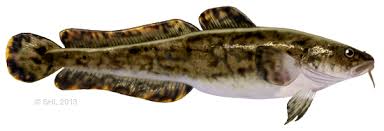 Kuva  made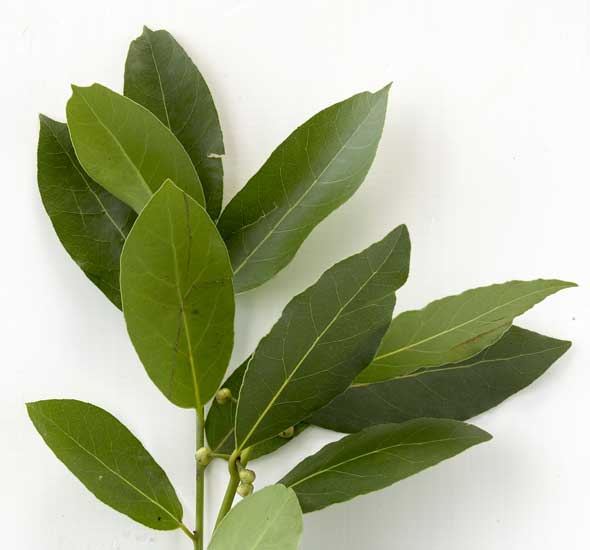 Kuva  laakerinlehdet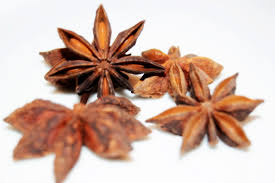 Kuva  muskottikukkaMateen kalttaaminen Kalttaamalla mateesta poistetaan limapinta, jolloin jäljelle jää samantyyppinen nahka kuin suomukaloilla suomustuksen jälkeen. Nahka sisältää hyviä aromeja ja pitää kalan tarvittaessa paremmin koossa. Pane made tiskialtaaseen ja huuhtele kiehuvalla vedellä kauttaaltaan. Vedenkeitin toimii hommassa hyvin. Kuumavesikäsittelyn jälkeen pyyhi mateen pinnasta lähtevä lima huolellisesti pois talouspaperilla. Toista käsittely tarvittaessa. Perkaa kala kalttauksen jälkeen kuten edellä.Mädin käsittely Pyri saamaan mätipussit talteen kokonaisina. Aseta tuoreet mätipussit työlaudalle. Tee viilto pussin päähän ja työnnä veitsen hamarapuolella tasaisesti mäti ulos pussista. Pane mäti kulhoon ja vatkaa kalvot pois haarukalla tai kierrevatkaimella. Huuhtele mäti pariin kertaan ja valuta talouspaperilla vuoratussa lävikössä puoli tuntia ennen kuin pakkaat mädin pakastusrasioihin tai -pusseihin. Mateenmäti on aina pakastettava vähintään vuorokaudeksi lapamatovaaran vuoksi. Suolaa mäti merisuolalla. Suositeltava suolamäärä on 2–2,5 prosenttia mädin painosta.Mateenmaksa Mateen maksa on herkullinen ja hyvä A-vitamiinin lähde. Joskus maksan pinnassa on valkoisia pallukoita, jotka ovat loisivia madon munia. Munien poistamisen jälkeen maksa on käyttökelpoinen. Jos pallukoita on paljon, tai maksa on muuten epäsiistin näköinen, lienee viisainta luopua sen käytöstä. Mateen maksan voit valmistaa esimerkiksi keiton tai muhennoksen yhteydessä. Pane maksa samaan keitinveteen, jossa kypsennät kalan. Kypsyminen vie kiehuvassa liemessä maksan koosta riippuen muutamia minuutteja. Ota maksa pois, ja anna sen jäähtyä. Leikkaa maksa viipaleiksi tai kuutioiksi. Suolaa ja pippuroi palat kevyesti, ja tarjoa sellaisenaan herkkupaloina tai blinien kanssa. Palat voit myös lisätä valmiiseen keittoon.Mateet kaltataan tai nyljetään, avataan ja perataan, huuhdotaan hyvin ja leikataan palasiksi. Maksa, maiti ja mäti otetaan talteen. Suola, sipuli, pippuri ja laakerinlehti pannaan veteen kiehumaan ja kalapalaset lisätään joukkoon. Kun kala on kiehunut noin 10 minuuttia pannaan maksa ja maiti sekaan ja kalan annetaan hiljalleen kiehua kypsäksi (eli yhteensä noin 20 minuuttia), jolloin se nostetaan pois ja liemi siivilöidään. Kuva  madeKuva  laakerinlehdetKuva  muskottikukkaMademuhennos 2 Mademuhennos 2 2 kgmateita1 ½ rkl (35g)suolaa10maustepippuria1 laakerinlehti2 rkl (60 g)voita2 rkl (25 g)vehnäjauhoja1 ½ sitruunaa1 tlsokeria2 dlkermaa1 muna Kastike: Voi ja vehnäjauhot kiehautetaan, siivilöityä kalalientä lisätään niin paljon, että saadaan kohtalaisen sakea kastike. Kun se on kiehunut noin 10 minuuttia, maustetaan se ½ sitruunan mehulla ja sokerilla. Munankeltuainen ja kerma vatkataan sekä lisätään  viimeiseksi kastikkeeseen, joka ei tämän jälkeen enää saa kiehua. Kalapalaset asetetaan vadille, kastike kaadetaan päälle ja ruoka koristellaan viipaleiksi leikellyllä sitruunalla. Kastike: Voi ja vehnäjauhot kiehautetaan, siivilöityä kalalientä lisätään niin paljon, että saadaan kohtalaisen sakea kastike. Kun se on kiehunut noin 10 minuuttia, maustetaan se ½ sitruunan mehulla ja sokerilla. Munankeltuainen ja kerma vatkataan sekä lisätään  viimeiseksi kastikkeeseen, joka ei tämän jälkeen enää saa kiehua. Kalapalaset asetetaan vadille, kastike kaadetaan päälle ja ruoka koristellaan viipaleiksi leikellyllä sitruunalla. LisäruoatKuoritut, keitetyt perunatMateet puhdistetaan, paloitellaan ja keitetään suolalla, pippurilla ja laakerinlehdillä maustetussa vedessä samalla tavalla kuin mademuhennos 1Mateet puhdistetaan, paloitellaan ja keitetään suolalla, pippurilla ja laakerinlehdillä maustetussa vedessä samalla tavalla kuin mademuhennos 1Keitetyt silakatKeitetyt silakat750  gsilakoita¾ rkl (20 g)suolaa½ rkl (15 g)voita10 maustepippuriavettäLisäruoatKeitetyt perunat, perunalumi Peratut, pestyt silakat ladotaan riveittäin voideltuun kasariin, suolaa ja maustepippurit pannaan kalakerrosten väliin ja viimeiseksi kaadetaan kylmää vettä vain sen verran, että kalat juuri peittyvät. Kalat saavat kypsyä hiljaisella tulella hautumalla noin pari tuntia. Ne nostetaan vadille ja liemi kaadetaan kalojen päälle. Kalat voidaan tarjota sekä kylminä että kuumina. 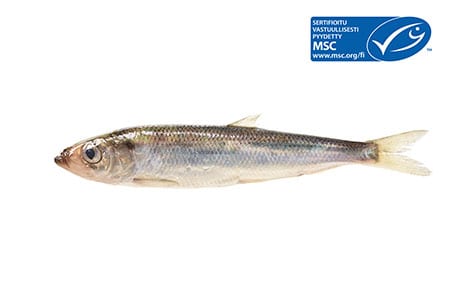 Kuva  silakkaPeratut, pestyt silakat ladotaan riveittäin voideltuun kasariin, suolaa ja maustepippurit pannaan kalakerrosten väliin ja viimeiseksi kaadetaan kylmää vettä vain sen verran, että kalat juuri peittyvät. Kalat saavat kypsyä hiljaisella tulella hautumalla noin pari tuntia. Ne nostetaan vadille ja liemi kaadetaan kalojen päälle. Kalat voidaan tarjota sekä kylminä että kuumina. Kuva  silakkaRasvassa keitetyt silakatRasvassa keitetyt silakat¾ kgsilakoita2 dlvehnäjauhojasuolaaKeittämiseen rasvaa KastikeSipulikastikeLisäruoatperunat, porkkanat ym Silakat aukaistaan, päät ja selkäruodot poistetaan ja silakat taitellaan luonnolliseen kokoonsa, kieritetään huolellisesti vehnäjauhoissa, joihin on sekoitettu suola, ja pannaan rasvaan paistumaan vaaleanruskeiksi. Silakat aukaistaan, päät ja selkäruodot poistetaan ja silakat taitellaan luonnolliseen kokoonsa, kieritetään huolellisesti vehnäjauhoissa, joihin on sekoitettu suola, ja pannaan rasvaan paistumaan vaaleanruskeiksi. Silakat munahyytelössäSilakat munahyytelössä½ kg tuoreita silakoita3 rkl ruisjauhoja1 tlsuolaa2munaa1-2 dlmaitoa1 tlhienonnettua persiljaaPaistamiseenmargariinia tai voitaSilakat puhdistetaan, selkäruodot poistetaan, mutta kaloja ei halkaista. Silakoita käännellään suolatuissa ruisjauhoissa, ne pannaan tulenkestävään vuokaan ja paistetaan säteittäisessä asennossa (kuvan kohta D) ruskeiksi. Munamaito ja persilja kaadetaan päälle ja seoksen annetaan hyytyä. 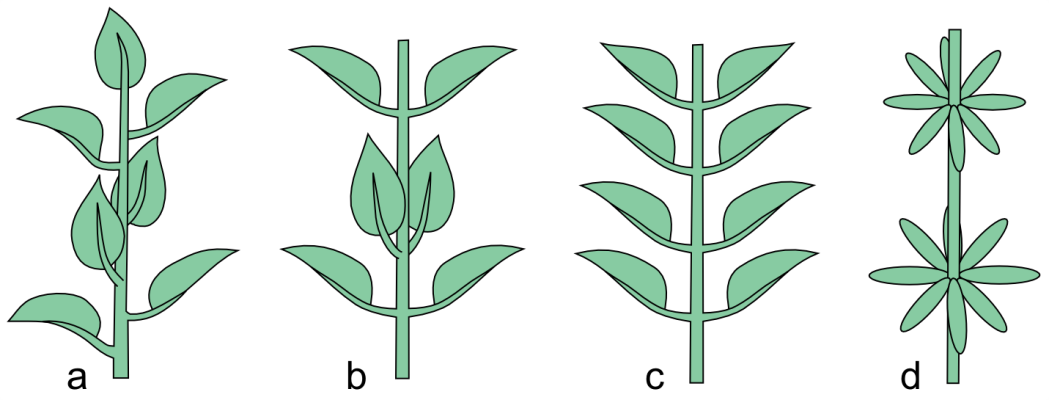 Kuva  A) kierteinen, B)ristikkäisesti vastakkainen, C) kaksirisivisesti vastakkainen, D) säteittäinenSilakat puhdistetaan, selkäruodot poistetaan, mutta kaloja ei halkaista. Silakoita käännellään suolatuissa ruisjauhoissa, ne pannaan tulenkestävään vuokaan ja paistetaan säteittäisessä asennossa (kuvan kohta D) ruskeiksi. Munamaito ja persilja kaadetaan päälle ja seoksen annetaan hyytyä. Kuva  A) kierteinen, B)ristikkäisesti vastakkainen, C) kaksirisivisesti vastakkainen, D) säteittäinenPaistetut kuoreet Paistetut kuoreet 1 kg kuoreita50 gvoita tai margariiniasuolaaLisäruoatperunat Kuoreet huuhdotaan hyvin, pää nykäistään poikki niin, että sisälmykset tulevat sen mukana. Kalat paistetaan voissa paistinpannussa. 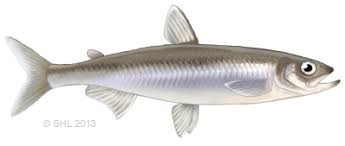 Kuva  kuoreKuoreet huuhdotaan hyvin, pää nykäistään poikki niin, että sisälmykset tulevat sen mukana. Kalat paistetaan voissa paistinpannussa. Kuva  kuoreMuikku-sianlihapaistos Muikku-sianlihapaistos 1 kg tuoreita tai vähän suolaisia muikkuja1 ½ rkl ( 20 g)vehnäjauhoja15maustepippuria3 dlmaitoa1 ½ rkl (35g)suolaa (jos kalat ovat tuoreita)250 gsianlihaa tai pekonia1sipuliLisäruoatkeitetyt perunatKalat perataan ja pestään. Liha leikataan viipaleiksi, ruskistetaan paistinpannussa, hienonnettu sipuli, suola, jauhot ja pippurit sekä kalat lisätään  ja seoksen annetaan hautua kannen alla. Viimeiseksi lisätään maito, ja muhennoksen annetaan kiehua vielä vähän aikaa. – Mateita voi valmistaa samalla tavalla. 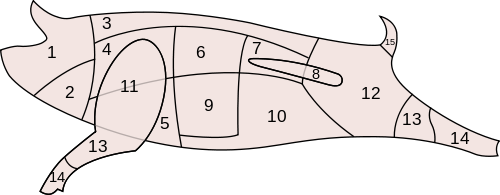 Kuva  Pekoni nro 3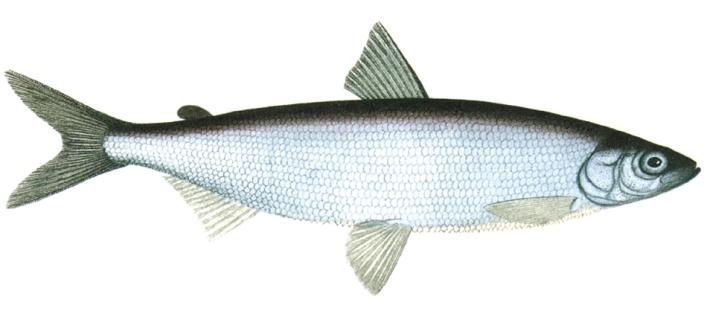 Kuva  muikkuKalat perataan ja pestään. Liha leikataan viipaleiksi, ruskistetaan paistinpannussa, hienonnettu sipuli, suola, jauhot ja pippurit sekä kalat lisätään  ja seoksen annetaan hautua kannen alla. Viimeiseksi lisätään maito, ja muhennoksen annetaan kiehua vielä vähän aikaa. – Mateita voi valmistaa samalla tavalla. Kuva  Pekoni nro 3Kuva  muikkuPaistettu silliPaistettu silli3suolaista silliäkorppujauhoja100 gvoitamaitoaKastikeKorinttikastikeLisäruoatPerunat, kovaksi keitetyt munat ymTähteetjäljelle jääneet sillit tarjotaan kylminä voileipäpöydässä hienonnetun  ja kovaksi keitetyn munan keraSillit huuhdotaan huolellisesti ja pannaan vuorokaudeksi maitoon likoamaan. Kalat perataan, kastetaan korppujauhoihin ja paistetaan voissa pannussa kummaltakin puolelta ruskeiksi. 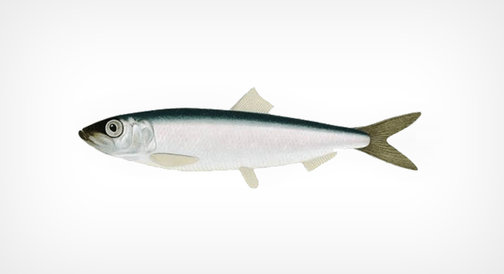 Kuva  silliSillit huuhdotaan huolellisesti ja pannaan vuorokaudeksi maitoon likoamaan. Kalat perataan, kastetaan korppujauhoihin ja paistetaan voissa pannussa kummaltakin puolelta ruskeiksi. Kuva  silliPaistetut sillit sipulikastikkeen keraPaistetut sillit sipulikastikkeen kerasillejä, suolaisia tai tuoreita1 suuri sipulivoita tai margariinia1munaleipäjauhelmakermaa, tuoretta tai hapantaSuolaisia sillejä liotetaan maidossa useita päiviä. Sitten ne pestään, halkaistaan  ja ruodot poistetaan. Muna vatkataan, sillit voidellaan munalla ja kastetaan leipäjauhelmassa sekä paistetaan äkkiä voissa pannussa. Suolaisia sillejä liotetaan maidossa useita päiviä. Sitten ne pestään, halkaistaan  ja ruodot poistetaan. Muna vatkataan, sillit voidellaan munalla ja kastetaan leipäjauhelmassa sekä paistetaan äkkiä voissa pannussa. Kastike: Sipuli hienonnetaan, ruskistetaan voissa kauniin ruskeaksi ja kermaa lisätään sipuliin niin paljon kuin kastikkeeseen tarvitaan. Kastike kiehautetaan ja kaadetaan sillien päälle, jotka tarjotaan kuumina perunoiden kera. Kastike: Sipuli hienonnetaan, ruskistetaan voissa kauniin ruskeaksi ja kermaa lisätään sipuliin niin paljon kuin kastikkeeseen tarvitaan. Kastike kiehautetaan ja kaadetaan sillien päälle, jotka tarjotaan kuumina perunoiden kera. Leipäjauhelma: elikkäs
1 annos:
1,5 dl vettä
½ tl suolaa
n. 100 g kuivahtanutta ruisleipää

Kiehauta vesi ja lisää suola. Kuutioi ruisleipä ja laita kiehuvaan veteen. Sekoita niin kauan kuin vesi on imeytynyt leipiin ja on tullut puuromaiseksi. Tarjoa voi tai margariini nokareen kanssa.

Veden voi korvata maidolla ja joukkoon voi laittaa pienen nokareen voita.Leipäjauhelma: elikkäs
1 annos:
1,5 dl vettä
½ tl suolaa
n. 100 g kuivahtanutta ruisleipää

Kiehauta vesi ja lisää suola. Kuutioi ruisleipä ja laita kiehuvaan veteen. Sekoita niin kauan kuin vesi on imeytynyt leipiin ja on tullut puuromaiseksi. Tarjoa voi tai margariini nokareen kanssa.

Veden voi korvata maidolla ja joukkoon voi laittaa pienen nokareen voita.SillipihvitSillipihvit3suurta silliä2munaakorppujauhoja100 gvoita 2 suurta sipuliamaitoaKastikekorinttikastikeLisäruoatperunat , pinaattiruoat ym KastikeKastike 3 rkl (75 g)voita3 rkl (40 g)vehnäjauhoja2 dl korintteja½ litraavettäsuolaa, sokeria, sitruunamehuaPääruoatkala- ja vanukkaatKastike:   Voi ja vehnäjauhot kiehautetaan. Korintit huuhdotaan ja pannaan vedessä kiehumaan pehmeiksi. Korintit liemineen lisätään vähitellen voi- ja jauhoseokseen, ja kastike saa kiehua 10 minuuttia. Ennen tarjoamista maustetaan  se suolalla, sokerilla ja sitruunamehulla, jota saa olla tuntuvasti. Kastike:   Voi ja vehnäjauhot kiehautetaan. Korintit huuhdotaan ja pannaan vedessä kiehumaan pehmeiksi. Korintit liemineen lisätään vähitellen voi- ja jauhoseokseen, ja kastike saa kiehua 10 minuuttia. Ennen tarjoamista maustetaan  se suolalla, sokerilla ja sitruunamehulla, jota saa olla tuntuvasti. Sillipihvit: Sillit huuhdotaan hyvin ja pannaan vuorokaudeksi maitoon likoamaan. Se ne perataan, selkäruodot, päät ja pyrstö poistetaan ja kalat halkaistaan selkäruotoa pitkin. Täten muodostuneet pihvit kastetaan vatkatussa munassa ja kieritellään korppujauhoissa sekä paistetaan voissa kummaltakin puolelta vaalean ruskeiksi. Sipulit kuoritaan ja leikataan poikittain paksuiksi viipaleiksi, jotka paistetaan voissa vaaleanruskeiksi, ja kunkin pihvin päälle asetetaan viipale sipulia. 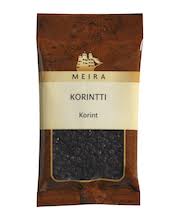 Kuva  korinttiSillipihvit: Sillit huuhdotaan hyvin ja pannaan vuorokaudeksi maitoon likoamaan. Se ne perataan, selkäruodot, päät ja pyrstö poistetaan ja kalat halkaistaan selkäruotoa pitkin. Täten muodostuneet pihvit kastetaan vatkatussa munassa ja kieritellään korppujauhoissa sekä paistetaan voissa kummaltakin puolelta vaalean ruskeiksi. Sipulit kuoritaan ja leikataan poikittain paksuiksi viipaleiksi, jotka paistetaan voissa vaaleanruskeiksi, ja kunkin pihvin päälle asetetaan viipale sipulia. Kuva  korinttiSillipallerot Sillipallerot 2 iso silliin200 gkeitettyä tai paistettua lihaa¾ litraaperunoita1 tlperunajauhoja½ sipulia1 dlkermaa½ tlvalkopippuria4 rkl hienonnettua korppuaPaistamiseen100 gvoita tai margariiniaKastikeKorinttikastikeLisäruoatHernemuhennos, lanttusurvos tai -laatikko, keitetyt kuoritut perunat ymSillit nyljetään , avataan, huuhdotaan, halkaistaan, selkäruodot poistetaan ja kalat pannaan likoamaan iltaa ennen käyttämistä. Ne painellaan kuiviksi kalanpyyhkeen välissä, pienemmät ruodot poistetaan ja sillit jauhetaan lihamyllyssä hienoksi. Perunat keitetään, jäähdytetään, kuoritaan ja hienonnetaan samoin. Liha jauhetaan ja sekoitetaan hyvin sekaisin silliin, perunoihin, perunajauhojen, kerman ja valkopippurin sekä hienonnetun, ruskistetun sipulin kera. Mureketta vaivataan, kunnes se on tasaista ja notkeata, jolloin siitä muodostetaan kahdella lusikalla pieniä, pyöreitä palleroita, joita kieritetään korppujauhoissa. Ne paistetaan vaaleanruskeiksi voissa tai margariinissa ja tarjotaan kuumina. Sillit nyljetään , avataan, huuhdotaan, halkaistaan, selkäruodot poistetaan ja kalat pannaan likoamaan iltaa ennen käyttämistä. Ne painellaan kuiviksi kalanpyyhkeen välissä, pienemmät ruodot poistetaan ja sillit jauhetaan lihamyllyssä hienoksi. Perunat keitetään, jäähdytetään, kuoritaan ja hienonnetaan samoin. Liha jauhetaan ja sekoitetaan hyvin sekaisin silliin, perunoihin, perunajauhojen, kerman ja valkopippurin sekä hienonnetun, ruskistetun sipulin kera. Mureketta vaivataan, kunnes se on tasaista ja notkeata, jolloin siitä muodostetaan kahdella lusikalla pieniä, pyöreitä palleroita, joita kieritetään korppujauhoissa. Ne paistetaan vaaleanruskeiksi voissa tai margariinissa ja tarjotaan kuumina. Keitetty lipeäkalaKeitetty lipeäkala1 kgvalmiiksi lipeöityä ja liotettua kalaavettäsuolaaKastikesuola, pippuri, sinappi, voisula ja valkokastikeLisäruoatkuoritut, keitetyt perunat, herneet ym Tähteetjäljelle jäänyt kala käytetään lipeäkalalaatikkona joko riisiryynien kera tai munamaidolla hyydytettynä Hyvin liotettu kala pannaan kiehuvaan veteen. Ellein ole irtopohjalla varustettua kalakattilaa, voi panna kalan pyyheliinaan, joka upotetaan veteen. Saa kiehua 15-20 minuuttia. Tarjotaan heti. 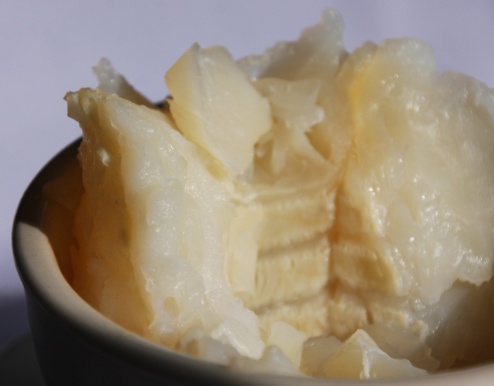 Kuva  lipeäkala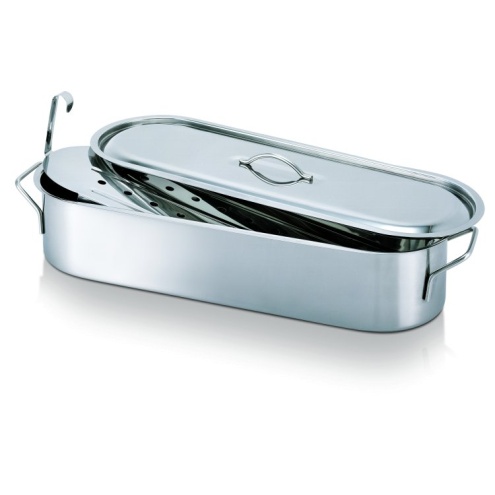 Kuva  kalakattilahttps://www.youtube.com/watch?time_continue=3&v=6hCMQVdLTX8Hyvin liotettu kala pannaan kiehuvaan veteen. Ellein ole irtopohjalla varustettua kalakattilaa, voi panna kalan pyyheliinaan, joka upotetaan veteen. Saa kiehua 15-20 minuuttia. Tarjotaan heti. Kuva  lipeäkalaKuva  kalakattilahttps://www.youtube.com/watch?time_continue=3&v=6hCMQVdLTX8LipeäkalalaatikkoLipeäkalalaatikko1 litrakeitettyä lipeäkalaa jäähtyneenä2munaapippuria100 gvoitakorppujauhojaKastikesuola, voisula, maitokastikeLipeäkala hienonnetaan, munanruskuaiset vatkataan ja kala sekä pippuri sekoitetaan joukkoon. Viimeiseksi lisätään kovaksi vaahdoksi vatkatut valkuaiset. Seos pannaan voideltuun vuokaan ja sulatettua voita kaadetaan päälle. Viimeiseksi ripotellaan pinnalle korppujauhoja, ja laatikko pannaan uuniin paistumaan vaaleanruskeaksi. Lipeäkala hienonnetaan, munanruskuaiset vatkataan ja kala sekä pippuri sekoitetaan joukkoon. Viimeiseksi lisätään kovaksi vaahdoksi vatkatut valkuaiset. Seos pannaan voideltuun vuokaan ja sulatettua voita kaadetaan päälle. Viimeiseksi ripotellaan pinnalle korppujauhoja, ja laatikko pannaan uuniin paistumaan vaaleanruskeaksi. Kalapyörykät 1 Kalapyörykät 1 1 kghaukea tai kuhaa3 munaa1 dlkorppujauhojasuolaa, pippuria50 gvoitasipuliPaistamiseen voitaKastike korinttikastike ymLisäkkeet perunat, vihannekset yms Kala perataan, pää, pyrstö, selkäruoto ja muut suurimmat ruodot poistetaan ja kala jauhetaan kahteen kertaan lihamyllyssä.  Siihen sekoitetaan mausteet, munat, kuorittu, hienonnettu  ja voissa ruskistettu sipuli sekä korppujauhot. Seos vaivataan hyvin notkeaksi ja siitä muodostetaan pyöryköitä, jotka paistetaan  voissa pannussa kauniin ruskeiksi. Ruodot ja pää otetaan talteen ja keitetään kastikkeen lisäkkeeksi. 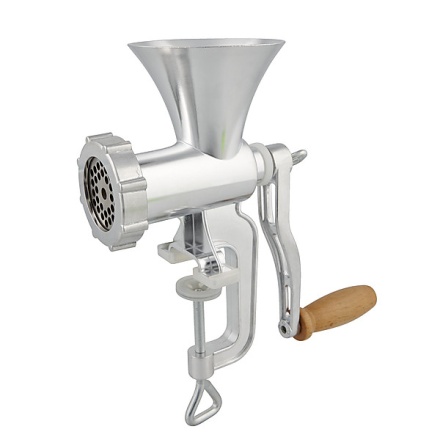 Kuva  lihamyllyKala perataan, pää, pyrstö, selkäruoto ja muut suurimmat ruodot poistetaan ja kala jauhetaan kahteen kertaan lihamyllyssä.  Siihen sekoitetaan mausteet, munat, kuorittu, hienonnettu  ja voissa ruskistettu sipuli sekä korppujauhot. Seos vaivataan hyvin notkeaksi ja siitä muodostetaan pyöryköitä, jotka paistetaan  voissa pannussa kauniin ruskeiksi. Ruodot ja pää otetaan talteen ja keitetään kastikkeen lisäkkeeksi. Kuva  lihamyllyKalapyörykät 2 Kalapyörykät 2  1 litra keitetyn tai paistetun kalan tähteitä1 dl korppujauhoja2munaasuolaa, sokeria1 dl (55-75 g)(riippuen karheudesta)  vehnäjauhojaPaistamiseenvoitaKastike kirpeät kastikkeet, sulatettu voi ymLisäkkeetperunat, vihannekset ymKalasta poistetaan kaikki ruodot ja se jauhetaan lihamyllyssä. Mausteet, munat ja vehnäjauhot pannaan joukkoon ja seos vaivataan hyvin tasaiseksi. Siitä muodostetaan pyöryköitä,  jotka kieritetään korppujauhoissa ja paistetaan voissa pannussa kauniin ruskeiksi. Kalasta poistetaan kaikki ruodot ja se jauhetaan lihamyllyssä. Mausteet, munat ja vehnäjauhot pannaan joukkoon ja seos vaivataan hyvin tasaiseksi. Siitä muodostetaan pyöryköitä,  jotka kieritetään korppujauhoissa ja paistetaan voissa pannussa kauniin ruskeiksi. Kalakohokas 1 Kalakohokas 1 1 kghaukeavettä, suolaavähänkermaa2 rkl (60g)voita2 rkl (25 g)vehnäjauhoja2-3munaakalalientä, suolaa, muskottia KastikevoisulaHauki perataan, pestään ja keitetään suolansekaisessa vedessä kypsäksi. Nahka ja ruodot poistetaan ja kala leikataan pieniksi kuutioiksi. Sulatettuun voihin sekoitetaan jauhot kasarissa, lisätään kalalientä ja pari rkl kermaa ja tästä keitetään  paksunlainen kastike, johon kalakuutiot ja mausteet lisätään. Vatkatut munankeltuaiset sekoitetaan  joukkoon ja muhennoksen annetaan vielä saota, mutta ei kiehua. Kovaksi vaahdoksi vatkatut valkuaiset hämmennetään viimeiseksi joukkoon ja kohokas kaadetaan uunin kestävään vuokaan sisään, joka voidellaan munalla ja pannaan vähäksi aikaa. Kalakohokkaaseen voi myös lisätä kuutioiksi leikattuja herkkusieniä. Hauki perataan, pestään ja keitetään suolansekaisessa vedessä kypsäksi. Nahka ja ruodot poistetaan ja kala leikataan pieniksi kuutioiksi. Sulatettuun voihin sekoitetaan jauhot kasarissa, lisätään kalalientä ja pari rkl kermaa ja tästä keitetään  paksunlainen kastike, johon kalakuutiot ja mausteet lisätään. Vatkatut munankeltuaiset sekoitetaan  joukkoon ja muhennoksen annetaan vielä saota, mutta ei kiehua. Kovaksi vaahdoksi vatkatut valkuaiset hämmennetään viimeiseksi joukkoon ja kohokas kaadetaan uunin kestävään vuokaan sisään, joka voidellaan munalla ja pannaan vähäksi aikaa. Kalakohokkaaseen voi myös lisätä kuutioiksi leikattuja herkkusieniä. Kalakohokas 2 Kalakohokas 2 1 kg kalaa1 dlvehnäjauhoja½ litraamaitoa2munaa2 rklvoitasuolaa, valkopippuriaKastikevoisulaLisäruoatperunasoseTähteetjäljelle jäänyt laatikko käytetään munakkaitten, kuoriaisten ym täytteenäKala puhdistetaan, selkäranka ja ruodot poistetaan mahdollisimman tarkkaan. Sitten hakataan kala hienoksi, mutta ei jauheta sitä. Voi ja vehnäjauhot kiehautetaan, maito lisätään vähitellen ja seos saa kiehua 10 minuuttia; sitten se jäähdytetään. Jäähtyneeseen seokseen pannaan vatkatut munanruskuaiset, hienonnettu kala ja mausteet sekä viimeiseksi kovaksi vaahdoksi vatkatut valkuaiset. Vuoka voidellaan ja seos kaadetaan siihen, korppujauhoja ripotellaan pinnalle, ja kohokas saa paistua uunissa noin 1 tunnin. Kala puhdistetaan, selkäranka ja ruodot poistetaan mahdollisimman tarkkaan. Sitten hakataan kala hienoksi, mutta ei jauheta sitä. Voi ja vehnäjauhot kiehautetaan, maito lisätään vähitellen ja seos saa kiehua 10 minuuttia; sitten se jäähdytetään. Jäähtyneeseen seokseen pannaan vatkatut munanruskuaiset, hienonnettu kala ja mausteet sekä viimeiseksi kovaksi vaahdoksi vatkatut valkuaiset. Vuoka voidellaan ja seos kaadetaan siihen, korppujauhoja ripotellaan pinnalle, ja kohokas saa paistua uunissa noin 1 tunnin. KalalaatikkoKalalaatikko¾ litraakeitettyä tai hienoksi hakattua kalaa3munaa2 dlkermaasuola, pippuria KastikevoisulaLisäruoatperunat ymHienonnettu, keitetty kala pannaan voideltuun vuokaan. Munanruskuaiset vatkataan ja joukkoon sekoitetaan mausteet, kovaksi vaahdoksi vatkattu kerma ja viimeiseksi kovaksi vatkatut valkuaiset. Seos kaadetaan kalan päälle vuokaan. Laatikkoa sekoitetaan hiukan ja sitten se paistetaan uunissa vaaleanruskeaksi.Hienonnettu, keitetty kala pannaan voideltuun vuokaan. Munanruskuaiset vatkataan ja joukkoon sekoitetaan mausteet, kovaksi vaahdoksi vatkattu kerma ja viimeiseksi kovaksi vatkatut valkuaiset. Seos kaadetaan kalan päälle vuokaan. Laatikkoa sekoitetaan hiukan ja sitten se paistetaan uunissa vaaleanruskeaksi.Kalamureke 1 Kalamureke 1 1 ½ kg haukea, kuhaa tai siikaa(½ kg ruodotonta kalaa 3munaa5 rkl (150 g)voita2 dl hyvää kermaa 1 rkl perunajauhojasuolaa, valkopippuria, vähän sokeriaKastikerapu-, hummeri-, herkkusieni- tai kapriskastikeTähteetjäljelle jäänyt mureke leikataan kylmänä viipaleiksi ja tarjotaan voileipäpöydässä leikkeleenä. Peratusta, huuhdotusta kalasta poistetaan nahka ja ruodot. Kala jauhetaan neljään kertaan lihamyllyssä, siihen lisätään vaahdoksi vatkattu voi, vatkatut munat, jauhot, mausteet ja kerma, jälkimmäinen hyvin vähitellen. Seosta vaivataan erittäin hyvin 30 minuuttia. Se kaadetaan voideltuun leivitettyyn kalamurekevuokaan., kansi pannaan päälle, ja mureke saa kiehua vedessä kasarissa hellalla tai uunipannussa uunissa 1- 1½ tuntia. Mureke kaadetaan vadille ja tarjotaan heti.  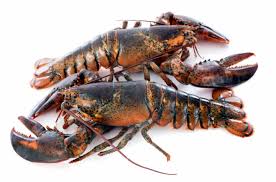 Kuva   hummeri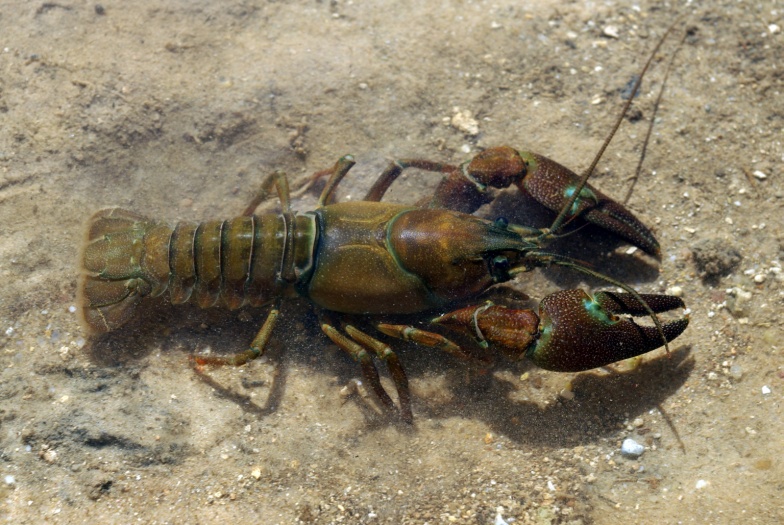 Kuva  rapuPeratusta, huuhdotusta kalasta poistetaan nahka ja ruodot. Kala jauhetaan neljään kertaan lihamyllyssä, siihen lisätään vaahdoksi vatkattu voi, vatkatut munat, jauhot, mausteet ja kerma, jälkimmäinen hyvin vähitellen. Seosta vaivataan erittäin hyvin 30 minuuttia. Se kaadetaan voideltuun leivitettyyn kalamurekevuokaan., kansi pannaan päälle, ja mureke saa kiehua vedessä kasarissa hellalla tai uunipannussa uunissa 1- 1½ tuntia. Mureke kaadetaan vadille ja tarjotaan heti.  Kuva   hummeriKuva  rapuKalamureke 2 Kalamureke 2 1 kgkuhaa, haukea tai muuta kalaa100 gvoita4 rkl (50 g)vehnäjauhoja2-3munaa4 dlkermaasuolaa, vallkopippuria, muskottiaKastikesitruuna-, rapu- tai majoneesiTähteetkylmä kalamureke leikataan viipaleiksi ja tarjotaan voileipäpöydässä  leikkeleenäKala perataan, nyljetään, ruodot poistetaan mahdollisimman täydellisesti ja kala jauhetaan lihamyllyssä kolmeen kertaan. Siihen sekoitetaan vaahdoksi vatkattu voi, kerma, munanruskuaiset ja mausteet. Seosta vatkataan, kunnes se on kuohkeata ja tasaista. Viimeiseksi pannaan kovaksi  vaahdoksi vatkatut valkuaiset. Kannellinen vanukasvuoka voidellaan ja jauhotetaan korppujauhoilla, ja vanukas saa kiehua vesihauteessa 1 ½ tuntia. Ennen tarjoamista mureke kaadetaan vadille. 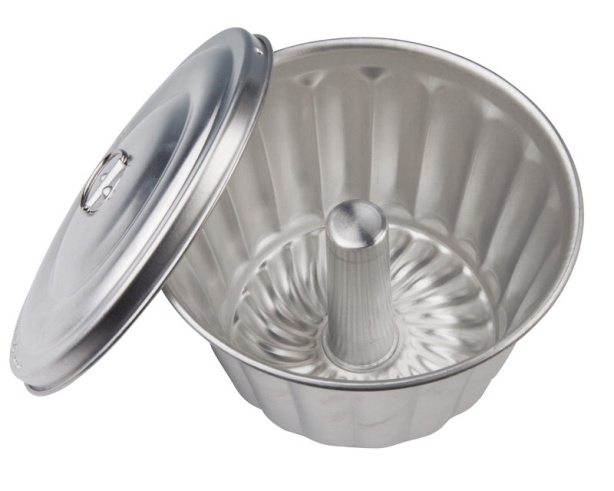 Kuva  vanukasvuokaKala perataan, nyljetään, ruodot poistetaan mahdollisimman täydellisesti ja kala jauhetaan lihamyllyssä kolmeen kertaan. Siihen sekoitetaan vaahdoksi vatkattu voi, kerma, munanruskuaiset ja mausteet. Seosta vatkataan, kunnes se on kuohkeata ja tasaista. Viimeiseksi pannaan kovaksi  vaahdoksi vatkatut valkuaiset. Kannellinen vanukasvuoka voidellaan ja jauhotetaan korppujauhoilla, ja vanukas saa kiehua vesihauteessa 1 ½ tuntia. Ennen tarjoamista mureke kaadetaan vadille. Kuva  vanukasvuokaMukailtu kalavanukasMukailtu kalavanukas100 gvoita150 gvehnäjauhoja2/3 litraamaitoa6 munaamuskottia, valkopippuria, sokeria, suolaaKastikesienikastike ymLisäruoatperunat ymVoi ja vehnäjauhot kiehautetaan ja siihen sekoitetaan kerma ja annetaan seoksen kiehua 10 minuuttia. Kun se on melkein jäähtynyt, sekoitetaan siihen munanruskuaiset. Seos maustetaan muskotilla, valkopippurilla, sokerilla ja suolalla. Viimeiseksi sekoitetaan kovaksi vaahdoksi vatkatut valkuaiset, ja seos kaadetaan voideltuun ja korppujauhoilla jauhotettuun kannelliseen vuokaan ja keitetään vesihauteessa. Voi ja vehnäjauhot kiehautetaan ja siihen sekoitetaan kerma ja annetaan seoksen kiehua 10 minuuttia. Kun se on melkein jäähtynyt, sekoitetaan siihen munanruskuaiset. Seos maustetaan muskotilla, valkopippurilla, sokerilla ja suolalla. Viimeiseksi sekoitetaan kovaksi vaahdoksi vatkatut valkuaiset, ja seos kaadetaan voideltuun ja korppujauhoilla jauhotettuun kannelliseen vuokaan ja keitetään vesihauteessa. RapuvanukasRapuvanukas¼ kgravunpyrstöjä200 gvoita ½ litraakermaa2  dl korppujauhoja6munaasuolaa, sokeriaKastikerapukastikeLisäruoatpaahdetut leipäviipaleet ymTähteetjäljelle jäänyt vanukas leikataan viipaleiksi ja tarjotaan voileipäpöydässä leikkeleenä tai majoneesikastikkeen keraRavunpyrstöt kuoritaan ja jauhetaan lihamyllyssä ja joukkoon sekoitetaan vaahdoksi vatkattu kerma, vatkatut ruskuaiset ja korppujauhot sekä mausteet. Seosta vatkataan, kunnes se on mahdollisimman tasaista ja kuohkeata, jolloin siihen sekoitetaan kovaksi vaahdoksi vatkatut valkuaiset. Kannellinen vanukasvuoka voidellaan ja jauhotetaan korppujauhoilla ja vanukasta keitetään vesihauteessa 1 tunti. Kaadetaan vadille ennen tarjoamista. Ravunpyrstöt kuoritaan ja jauhetaan lihamyllyssä ja joukkoon sekoitetaan vaahdoksi vatkattu kerma, vatkatut ruskuaiset ja korppujauhot sekä mausteet. Seosta vatkataan, kunnes se on mahdollisimman tasaista ja kuohkeata, jolloin siihen sekoitetaan kovaksi vaahdoksi vatkatut valkuaiset. Kannellinen vanukasvuoka voidellaan ja jauhotetaan korppujauhoilla ja vanukasta keitetään vesihauteessa 1 tunti. Kaadetaan vadille ennen tarjoamista. 